ИНФОРМАЦИОННЫЙ БЮЛЛЕТЕНЬФедосеевского сельского поселения от 29.12.2023 № 19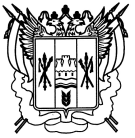 Российская ФедерацияРостовская областьЗаветинский районмуниципальное образование «Федосеевское сельское поселение»Администрация Федосеевского сельского поселенияПостановление№ 10522.12.2023									        с.ФедосеевкаВ соответствии с Федеральными законами от 06.10.2003 № 131-ФЗ «Об общих принципах организации местного самоуправления в Российской Федерации», от 25.12.2008 № 273-ФЗ «О противодействии коррупции», Уставом муниципального образования «Федосеевское сельское поселение» и в целях обеспечения исполнения Национальной стратегии противодействия коррупции, утвержденной Указом Президента Российской Федерации от 13.04.2010 № 460 «О Национальной стратегии противодействия коррупции и Национальном плане противодействия коррупции на 2010 - 2011 годы» ПОСТАНОВЛЯЮ:1.Утвердить перечень функций Администрации Федосеевского сельского поселения, осуществление которых связано с коррупционными рисками (далее – перечень) согласно приложению. 2. Главному специалисту по общим вопросам (Л.В. Бардыковой) осуществлять ежегодную актуализацию (при необходимости) перечня с учетом положений методических рекомендаций по проведению оценки коррупционных рисков, возникающих при реализации функций.3. Постановление вступает в силу со дня его официального опубликования.4. Контроль за выполнением постановления оставляю за собой.Глава АдминистрацииФедосеевского сельского поселения                                        А.Р. ТкаченкоПостановление вносит главный специалистпо общим вопросам	Приложение к постановлению АдминистрацииФедосеевского сельского поселения	от  22.12. 2023 № 105ПЕРЕЧЕНЬфункций Администрации Федосеевского сельского поселения, осуществление которых связано с коррупционными рисками1. Размещение заказов на поставку товаров, выполнение работ и оказание услуг для муниципальных нужд муниципального образования «Федосеевское сельское поселение».2.Осуществление муниципального надзора и контроля.3. Подготовка и принятие решений о распределении бюджетных ассигнований, субсидий, межбюджетных трансфертов, а также ограниченных ресурсов (квот, земельных участков и т.п.).4.Организация продажи муниципального имущества, иного имущества, принадлежащего муниципальному образованию «Федосеевское сельское поселение».5.Предоставление права на заключение договоров аренды земельных участков, других объектов недвижимого имущества, находящихся в распоряжении Федосеевского сельского поселения.6. Участие в проведении расследований причин возникновения чрезвычайных ситуаций природного и техногенного характера, аварий, инфекционных и массовых неинфекционных заболеваний животных и растений, причинения вреда окружающей среде, имуществу граждан и юридических лиц, муниципальному имуществу.7.Представление в судебных органах прав и законных интересов муниципального образования «Федосеевское сельское поселение».8.Регистрация имущества и ведение баз данных имущества.9.Предоставление муниципальных услуг гражданам и организациям.10.Организация работы по признанию граждан нуждающимися для участия в программах для получения единовременной субсидии на приобретение жилого помещения.11.Подготовка и принятие решений о возврате или зачете невыясненных поступлений в бюджет Федосеевского сельского поселения.12. Взаимодействие с субъектами предпринимателей в сфере потребительского рынка.13. Выдача архивных справок.14.Мониторинг исполнения запретов и ограничений муниципальными служащими и работниками подведомственных учреждений.		       15.Осуществление организационно-распорядительных и административно-хозяйственных функций.16.Строительство и капитальный ремонт объектов муниципальной собственности.17.создание условий для предоставления транспортных услуг населению и организация транспортного обслуживания населения в границах Федосеевского сельского поселения18.Реализация полномочий в сфере жилищно-коммунального хозяйства в рамках вопросов местного значения. 19.Подготовка и визирование проектов муниципальных правовых актов.20.Подготовка и (или) принятие решений по разработке и утверждению муниципальных программ, предусматривающих выделение бюджетных средств.21.Проведение антикоррупционной экспертизы муниципальных правовых актов.22.Приём граждан на муниципальную службу, формирование кадрового резерва на замещение вакантных должностей муниципальной службы, аттестация и премирование сотрудников.23.Содействие в развитии сельскохозяйственного производства, создание условий для развития малого и среднего предпринимательства, в том числе содействие в предоставлении субсидий гражданам.     Главный специалист     по общим вопросам                                                            Л.В. БардыковаРоссийская ФедерацияРостовская областьЗаветинский районмуниципальное образование «Федосеевское  сельское поселение»Администрация Федосеевского  сельского поселенияПостановление№ 106  27.12.2023                                                                                               с.Федосеевка	                            О внесении изменений в постановление Администрации Федосеевского сельскогопоселения от 17.04.2014 № 11В соответствии с федеральными законами от 25.12.2008 № 273-ФЗ «О противодействии коррупции», от 02.03.2007 № 25-ФЗ «О муниципальной службе в Российской Федерации», от 06.10.2003 № 131-ФЗ «Об общих принципах организации местного самоуправления в Российской Федерации» и Уставом муниципального образования «Федосеевское сельское поселение» и в целях приведения нормативных актов Федосеевского сельского поселения в соответствие действующему законодательствуПОСТАНОВЛЯЮ:	1.Внести в приложение к постановлению Администрации Федосеевского сельского поселения от 17.04.2014 № 11 «О представлении гражданами, претендующими на замещение должностей муниципальной службы в Администрации Федосеевского сельского поселения, и муниципальными служащими Администрации Федосеевского сельского поселения сведений о доходах, об имуществе и обязательствах имущественного характера» изменения, изложив его в редакции согласно приложению к настоящему постановлению.2. Постановление  вступает в силу со дня его официального опубликования и распространяется на правоотношения, возникшие с 1 января 2024 года .3. Контроль за выполнением постановления оставляю за собой.Глава АдминистрацииФедосеевского сельского поселения                               А.Р. Ткаченко                  Приложениек постановлениюАдминистрацииФедосеевского сельскогопоселенияот  27.12.2023 № 106ПЕРЕЧЕНЬдолжностей муниципальной службы в Администрации Федосеевского сельского поселения, при назначении на которые граждане и при замещении которых муниципальные служащие Администрации Федосеевского сельского поселения обязаны представлять сведения о своих доходах, об имуществе и обязательствах имущественного характера, а также сведения о доходах, об имуществе и обязательствах имущественного характера своих супруги (супруга) и несовершеннолетних детейГлавный специалист          по общим вопросам	                                                Л.В. Бардыкова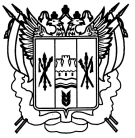 Российская ФедерацияРостовская областьЗаветинский районмуниципальное образование «Федосеевское сельское поселение»               Администрация Федосеевского сельского поселенияПостановление№ 10729.12.2023							                              с. ФедосеевкаВ соответствии с постановлением Администрации Федосеевского сельского поселения от 02.02.2018 № 12 «Об утверждении Порядка разработки, реализации и оценки эффективности муниципальных программ Федосеевского сельского поселения» и в связи с изменением объемов финансирования программных мероприятий муниципальной программы Федосеевского сельского поселения «Обеспечение качественными жилищно-коммунальными услугами населения Федосеевского сельского поселения»ПОСТАНОВЛЯЮ:Внести в приложение  к постановлению Администрации Федосеевского сельского поселения  от 02.11.2018 № 93 «Об утверждении муниципальной программы Федосеевского сельского поселения «Обеспечение качественными жилищно-коммунальными услугами населения Федосеевского сельского поселения»  следующие изменения:Пункт «Ресурсное обеспечение муниципальной программы» паспорта муниципальной программы Федосеевского сельского поселения «Обеспечение качественными жилищно-коммунальными услугами населения Федосеевского сельского поселения» изложить в редакции:Подпункт «Ресурсное обеспечение подпрограммы» паспорта подпрограммы «Благоустройство территории Федосеевского сельского поселения» изложить в следующей редакции:Приложение № 3 к муниципальной программе Федосеевского сельского поселения «Обеспечение качественными жилищно-коммунальными услугами населения Федосеевского сельского поселения» изложить в редакции согласно приложению № 1  к настоящему постановлению. 1.4.  Приложение № 4 к муниципальной программе Федосеевского сельского поселения «Обеспечение качественными жилищно-коммунальными услугами населения Федосеевского сельского поселения» изложить в редакции согласно приложению № 2  к настоящему постановлению. 2. Постановление вступает в силу со дня его официального обнародования.3. Контроль за выполнением постановления оставляю за собой. Глава АдминистрацииФедосеевского сельского поселения                                        А.Р. ТкаченкоПостановление вноситсектор экономики и финансовПриложение №1к постановлению Администрации  Федосеевского сельского поселенияот 29.12.2023 № 107РАСХОДЫбюджета Федосеевского сельского поселения на реализацию муниципальной программы  Федосеевского сельского поселения «Обеспечение качественными жилищно-коммунальными услугами населения Федосеевского сельского поселения»Главный специалист по общим вопросам						                                       Л.В.Бардыкова                                                                                                                                            Приложение №2к постановлению Администрации  Федосеевского сельского поселенияот 29.12.2023 № 107РАСХОДЫ на реализацию муниципальной программы Федосеевского сельского поселения «Обеспечение качественными жилищно-коммунальными услугами населения Федосеевского сельского поселения»Главный специалист по общим вопросам			                             Л.В.Бардыкова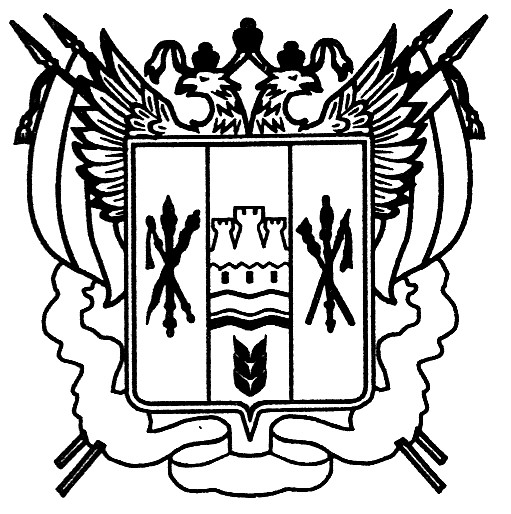 Российская федерацияРостовская областьЗаветинский районмуниципальное образование «Федосеевское сельское поселение»Администрация Федосеевского сельского поселенияПостановление№10829.12.2023	                  					                              с. ФедосеевкаВ соответствии с постановлением Администрации Федосеевского сельского поселения от 02.02.2018 № 12 «Об утверждении Порядка разработки, реализации и оценки эффективности муниципальных программ Федосеевского сельского поселения» и в связи с изменением объемов финансирования программных мероприятий муниципальной программы Федосеевского сельского поселения «Развитие культуры на территории Федосеевского сельского поселения»ПОСТАНОВЛЯЮ:Внести в приложение к постановлению Администрации Федосеевского сельского поселения от 02.11.2018 № 92 «Об утверждении муниципальной программы Федосеевского сельского поселения «Развитие культуры Федосеевского сельского поселения» следующие изменения:В паспорте муниципальной программы Федосеевского сельского поселения «Развитие культуры на территории Федосеевского сельского поселения» пункт «Ресурсное обеспечение муниципальной программы» изложить в редакции:1.2. В паспорте подпрограммы «Развитие культуры», пункт «Ресурсное обеспечение подпрограммы» изложить в следующей редакции:1.3. Приложение № 3 к муниципальной программе Федосеевского сельского поселения «Развитие культуры на территории Федосеевского сельского поселения» изложить в редакции согласно приложению 2  к настоящему постановлению.  1.4. Приложение № 4 к муниципальной программе Федосеевского сельского поселения «Развитие культуры на территории Федосеевского сельского поселения» изложить в редакции согласно приложению 3  к настоящему постановлению.2. Постановление вступает в силу со дня его официального обнародования.3. Контроль за выполнением постановления оставляю за собой. Глава АдминистрацииФедосеевского сельского поселения                                          А.Р.Ткаченко Приложение № 1к постановлению Администрации  Федосеевского сельского поселенияот 29.12.2023 №108 РАСХОДЫ бюджета сельского поселения на реализацию муниципальной программы Федосеевского сельского поселения«Развитие культуры Федосеевского сельского поселения»          Главный специалист по общим вопросам								Л.В.БардыковаПриложение № 2к постановлению Администрации  Федосеевского сельского поселенияот  29.12.2023 № 108РАСХОДЫна реализацию муниципальной программы Федосеевского сельского поселения «Развитие культуры Федосеевского сельского поселения»          Главный специалист по общим вопросам								Л.В.БардыковаРоссийская ФедерацияРостовская областьЗаветинский районмуниципальное образование «Федосеевское сельское поселение»               Администрация Федосеевского сельского поселенияПостановление№109 29.12.2023							                              с. ФедосеевкаВ соответствии с постановлением Администрации Федосеевского сельского поселения от 02.02.2018 № 12 «Об утверждении Порядка разработки, реализации и оценки эффективности муниципальных программ Федосеевского сельского поселения» и в связи с изменением объемов финансирования программных мероприятий муниципальной программы Федосеевского сельского поселения «Муниципальная политика»ПОСТАНОВЛЯЮ:Внести в приложение  к постановлению Администрации Федосеевского сельского поселения  от 02.11.2018 № 91 «Об утверждении муниципальной программы Федосеевского сельского поселения «Муниципальная политика» следующие изменения:В паспорт муниципальной программы Федосеевского сельского поселения «Муниципальная политика» внести следующие изменения:           пункт «Ресурсное обеспечение муниципальной программы» изложить в  редакции:          1.2. В паспорт подпрограммы «Развитие муниципальной службы в Федосеевском сельском поселении, профессиональное развитие лиц, занятых в системе местного самоуправления» внести следующие изменения:          подпункт «Ресурсное обеспечение подпрограммы» изложить в следующей редакции:         1.3. Приложение № 3 к муниципальной программе Федосеевского сельского поселения «Муниципальная политика» изложить в редакции согласно приложению № 1  к настоящему постановлению.         1.4. Приложение № 4 к муниципальной программе Федосеевского сельского поселения «Муниципальная политика» изложить в редакции согласно приложению № 2  к настоящему постановлению.	2. Постановление вступает в силу со дня его официального обнародования.3. Контроль за выполнением постановления оставляю за собой.Глава АдминистрацииФедосеевского сельского поселения                                    А.Р. ТкаченкоПостановление вноситсектор экономики и финансовПриложение №1к постановлению Администрации  Федосеевского сельского поселенияот 29.11.2023 № 109РАСХОДЫбюджета Федосеевского сельского поселения на реализацию муниципальной программы  Федосеевского сельского поселения «Муниципальная политика»Главный специалист по общим вопросам						                                       Л.В.Бардыкова                                                                                                                                            Приложение №2к постановлению Администрации  Федосеевского сельского поселенияот 29.12.2023 № 109РАСХОДЫ на реализацию муниципальной программы Федосеевского сельского поселения «Муниципальная политика»Главный специалист по общим вопросам			                             Л.В.БардыковаРоссийская Федерация Ростовская областьЗаветинский районмуниципальное образование «Федосеевское сельское поселение»Собрание депутатов Федосеевского сельского поселенияР е ш е н и еПринятоСобранием депутатов						                 27 декабря 2023 годаВ соответствии с Федеральными законами от 25.12.2008 № 273-ФЗ 
«О противодействии коррупции», от 06.10.2003 № 131-ФЗ «Об общих принципах организации местного самоуправления в Российской Федерации» Собрание депутатов Федосеевского сельского поселения РЕШИЛО:1. Утвердить Порядок сообщения председателем Собрания депутатов – главой Федосеевского сельского поселения, депутатами Собрания депутатов Федосеевского сельского поселения о возникновении личной заинтересованности при исполнении должностных обязанностей, которая приводит или может привести к конфликту интересов.2. Настоящее решение вступает в силу со дня его официального опубликования.3. Контроль за исполнением настоящего решения возложить на мандатную комиссии  (Л.А. Яценко).Председатель Собрания депутатов –глава Федосеевского сельского поселения                          Т.В. Пономаревасело Федосеевка 27 декабря 2023 года№ 68                                                                                                                                                                                     Приложениек решению Собрания депутатов Федосеевского сельского поселения 
от 26.12..2023 № 67 «Об утверждении Порядка сообщения председателем Собрания депутатов – главой Федосеевского сельского поселения, депутатами Собрания депутатов Федосеевского сельского поселения о возникновении личной заинтересованности при исполнении должностных обязанностей, которая приводит или может привести к конфликту интересов»ПОРЯДОКсообщения председателем Собрания депутатов – главой Федосеевского сельского поселения, депутатами Собрания депутатов Федосеевского сельского поселения
о возникновении личной заинтересованности при исполнении должностных обязанностей, которая приводит или может привести к конфликту интересов1. Настоящий Порядок разработан в соответствии с частью 41 статьи 121 Федерального закона от 25.12.2008 № 273-ФЗ «О противодействии коррупции» (далее – Федеральный закон 25.12.2008 № 273-ФЗ) и устанавливает процедуру сообщения председателем Собрания депутатов – главой Федосеевского сельского поселения, депутатами Собрания депутатов Федосеевского сельского поселения
о возникновении личной заинтересованности при исполнении должностных обязанностей, которая приводит или может привести к конфликту интересов.2. Для целей настоящего Порядка используются понятия «конфликт интересов» и «личная заинтересованность», установленные статьей 10 Федерального закона от 25.12.2008 № 273-ФЗ.3. Лица, указанные в пункте 1 настоящего Порядка, обязаны сообщать
о возникновении личной заинтересованности при исполнении должностных обязанностей, которая приводит или может привести к конфликту интересов,
не позднее трех рабочих дней со дня, когда им стало об это известно.4. Сообщение оформляется в письменной форме в виде уведомления
о возникновении личной заинтересованности при осуществлении должностных обязанностей, которая приводит или может привести к конфликту интересов 
(далее – уведомление), по форме согласно приложению 1 к настоящему Порядку.5. В уведомлении должны быть указаны обстоятельства, являющиеся основанием возникновения личной заинтересованности, должностные обязанности, на исполнение которых влияет или может повлиять личная заинтересованность, предлагаемые меры по предотвращению или урегулированию конфликта интересов.К уведомлению могут быть приложены материалы, имеющие отношение
к обстоятельствам, послужившим основанием для его подготовки.6. Уведомление должно быть подписано лицом, его представляющим, лично
с указанием даты его составления и адресовано в Собрание депутатов Федосеевского сельского поселения.7. Уведомление подлежит регистрации в журнале регистрации уведомлений
о возникновении личной заинтересованности при исполнении должностных обязанностей, которая приводит или может привести к конфликту интересов,
по форме согласно приложению 2 к настоящему Порядку (далее - журнал) в день его получения.8. Копия уведомления с отметкой о регистрации в течение двух рабочих дней со дня его подачи выдается лицам, указанным в пункте 1 настоящего Порядка,
под роспись в журнале либо направляется по почте, о чем в журнале делается отметка.Российская ФедерацияРостовская областьЗаветинский районмуниципальное образование «Федосеевское сельское поселение»Собрание депутатов Федосеевского сельского поселения   Р е ш е н и е             ПринятоСобранием депутатов                                                                     27 декабря 2024 годаВ соответствии с частями 1 и 2 статьи 33 Устава муниципального образования «Федосеевское сельское поселение» и в целях приведения муниципальных нормативных правовых актов в соответствие  действующему законодательству, Собрание депутатов Федосеевского сельского поселения,РЕШИЛО:1. Внести в приложение к решению Собрания депутатов Федосеевского сельского поселения от 12.11.2021 № 10 «О структуре Администрации Федосеевского сельского поселения» изменения, изложив его в редакции согласно приложению к настоящему решению.2. Настоящее решение вступает в силу со дня его официального обнародования.4. Контроль за исполнением настоящего решения возложить на постоянную мандатную комиссию (Т.В. Понмарева).Председатель Собрания депутатов-глава Федосеевского сельского поселения                                 Т.В. Пономаревасело Федосеевкадекабря 2023 года№ 69Приложениек  решению  Собрания  депутатов Федосеевского сельского  поселения от 27.12.2024 №69   «О внесении изменений в решение Собрания депутатов Федосеевского сельского поселения от 12.11.2021 №10 «О структуре Администрации  Федосеевского  сельского  поселения»                                                                                    .Итого: 10,4 Глава Администрации Федосеевского            сельского поселения                            – 1 ед.              Заведующий сектором                        – 1 ед.             Главный специалист                           –  2 ед.            Ведущий специалист                          – 2 ед.            Старший инспектор                            – 2 ед.             инспектор                                           –  0,4ед.           Обслуживающий персонал                – 2 ед.      	Российская ФедерацияРостовская областьЗаветинский районмуниципальное образование «Федосеевское сельское поселение»Собрание депутатов Федосеевского сельского поселения		Р е ш е н и е                   Принято    Собранием депутатов                                                      27  декабря 2023  года        Рассмотрев предложения Администрации Федосеевского сельского поселения по внесению изменений в решение Собрания депутатов Федосеевского сельского поселения от 28.12.2022 № 42 «О бюджете Федосеевского сельского поселения Заветинского района на 2023 год и плановый период 2024 и 2025 годов», на основании статьи 27 Устава муниципального образования «Федосеевское сельское поселение» Собрание депутатов Федосеевского сельского поселения РЕШИЛО:Внести в решение Собрания депутатов Федосеевского сельского поселения от 28.12.2022 № 42 «О бюджете Федосеевского сельского поселения Заветинского района на 2023 год и плановый период 2024 и 2025 годов» следующие изменения:1) приложение 4 изложить в следующей редакции:«Приложение 4к решению Собрания депутатов Федосеевского сельского поселения «О бюджете Федосеевского сельского поселения Заветинского района на 2023 год и на плановый период 2024 и 2025 годов»Распределение бюджетных ассигнований по разделам, подразделам, целевым статьям (муниципальным программам Федосеевского сельского поселения и непрограммным направлениям деятельности), группам (подгруппам) видов расходов классификации расходов бюджета Федосеевского сельского поселения Заветинского района на 2023 год и на плановый период 2024 и 2025 годов                                                                                                                                                                                             (тыс. рублей)2) приложение 5 изложить в следующей редакции:«Приложение  5к решению Собрания депутатов Федосеевского сельского поселения «О бюджете Федосеевского сельского поселения Заветинского района на 2023 год и на плановый период 2024 и 2025 годов»Ведомственная структура расходов бюджета Федосеевского сельского поселения Заветинского районана 2023 год и на плановый период 2024 и 2025 годов (тыс. рублей)3) приложение 6 изложить в следующей редакции:«Приложение 6к решению Собрания депутатов Федосеевского сельского поселения «О бюджете Федосеевского сельского поселения Заветинского района на 2023 год и на плановый период 2024 и 2025 годов»Распределение бюджетных ассигнований по целевым статьям муниципальным программам Федосеевского сельского поселения и непрограммным направлениям деятельности), группам видов расходов, разделам, подразделам классификации расходов бюджетаФедосеевского сельского поселения Заветинского района на 2023 год и на плановый период 2024 и 2025 годов (тыс. рублей)	2. Настоящее решение вступает в силу со дня его официального  обнародования.	3. Контроль за исполнением решения возложить на постоянную комиссию по бюджету, местным налогам, сборам, тарифам и муниципальной собственности (Т.В. Пономареву).         Председатель Собрания депутатов – глава         Федосеевского  сельского поселения                              Т.В. Пономаревасело Федосеевка27 декабря 2023 года№ 70 Российская ФедерацияРостовская областьЗаветинский районмуниципальное образование «Федосеевское сельское поселение»Собрание депутатов Федосеевского сельского поселения		Р е ш е н и е                   Принято    Собранием депутатов                                                       27 декабря 2023 года        Рассмотрев предоставленный Администрацией Федосеевского сельского поселения проект бюджета сельского поселения на 2024 год и плановый период 2025 и 2026 годов, руководствуясь Бюджетным кодексом Российской Федерации, Областным законом от 14.12.2023 года № 58-ЗС «Об областном бюджете на 2024 год и на плановый период 2025 и 2026 годов», Решением Заветинского районного Собрания депутатов от 10.11.2007 № 134 «Об утверждении Положения о межбюджетных отношениях органов местного самоуправления муниципального района и поселений Заветинского района», в соответствии со статьей 27 Устава муниципального образования «Федосеевское сельское поселение», Собрание депутатов Федосеевского сельского поселения  РЕШИЛО:1. Утвердить основные характеристики бюджета Федосеевского  сельского поселения Заветинского района на 2024 год, определенные с учетом уровня инфляции, не превышающего 4,5 процента (декабрь 2024 к декабрю 2023 года):        1) прогнозируемый общий объем доходов бюджета Федосеевского сельского поселения Заветинского района в сумме 11318,5 тыс. рублей;2) общий объем расходов бюджета Федосеевского сельского поселения Заветинского района в сумме 11318,5 тыс. рублей;3) верхний предел муниципального внутреннего долга Федосеевского сельского поселения на 1 января 2024 года в сумме 0,0 тыс. рублей, в том числе верхний предел долга по муниципальным гарантиям Федосеевского сельского поселения в сумме 0,0 тыс. рублей;4) объем расходов на обслуживание муниципального долга Федосеевского сельского поселения на 2024 год в сумме 0,0 тыс. рублей.5) прогнозируемый дефицит бюджета Федосеевского сельского поселения Заветинского района в сумме 0,0 тыс. рублей.2. Утвердить основные характеристики бюджета поселения на плановый период 2025 и 2026 годов, определенные с учетом уровня инфляции, не превышающего 4,0 процента (декабрь 2025 года к декабрю 2024 года)» и 4,0 процента (декабрь 2026 года к декабрю 2025 года) соответственно:1) прогнозируемый общий объем доходов бюджета Федосеевского сельского поселения Заветинского района на 2025 год в сумме 9 570,6 тыс. рублей и на 2026 год в сумме 8 999,7 тыс. рублей;2) общий объем расходов бюджета Федосеевского сельского поселения Заветинского района на 2025 год в сумме 9 570,6 тыс. рублей, в том числе условно утвержденные расходы в сумме 235,1 тыс. рублей, на 2026 год в сумме 8 999,7 тыс. рублей, в том числе условно утвержденные расходы в сумме 440,8 тыс. рублей;3) верхний предел муниципального внутреннего долга Федосеевского сельского поселения на 1 января 2025 год в сумме 0,0 тыс. рублей, в том числе верхний предел долга по муниципальным гарантиям Федосеевского сельского поселения в сумме 0,0 тыс. рублей и верхний предел муниципального внутреннего долга Федосеевского сельского поселения на 1 января 2026 год в сумме 0,0 тыс. рублей, в том числе верхний предел долга по муниципальным гарантиям Федосеевского сельского поселения в сумме 0,0 тыс. рублей;4) объем расходов на обслуживание муниципального долга Федосеевского сельского поселения на 2025 год в сумме 0,0 тыс. рублей и на 2026 год в сумме 0,0 тыс. рублей;5) прогнозируемый дефицит бюджета Федосеевского сельского поселения Заветинского района на 2025 год в сумме 0,0 тыс. рублей и на 2026 год в сумме 0,0 тыс. рублей.3. Учесть в бюджете Федосеевского сельского поселения Заветинского района объем поступлений доходов на 2024 год и на плановый период 2025 и 2026 годов, согласно приложению 1 к настоящему решению. 4.Утвердить источники внутреннего финансирования дефицита бюджета Федосеевского сельского поселения Заветинского района на 2024 год и на плановый период 2025 и 2026 годов согласно приложению 2 к настоящему решению.5. Доходы бюджета Федосеевского сельского поселения Заветинского района в 2024 году и плановом периоде 2025 и 2026 годов формируются за счет: федеральных налогов и сборов, налогов предусмотренных специальными налоговыми режимами, региональных налогов, сборов и неналоговых доходов в соответствии с нормативами, установленными Бюджетным кодексом Российской Федерации, Областным законом от 14.12.2023 № 58-ЗС «Об областном бюджете на 2024 год и на плановый период 2025 и 2026 годов», Областным законом от 26.12.2016 № 834-ЗС «О межбюджетных отношениях органов государственной власти и органов местного самоуправления в Ростовской  области» и настоящим решением, а также безвозмездных поступлений, иных неналоговых доходов в соответствии с нормативами распределения доходов в бюджет Федосеевского сельского поселения Заветинского района на 2024 год и на плановый период  2025 и  2026 годов, согласно приложению 3 к настоящему решению.6. Бюджетные ассигнования бюджета Федосеевского сельского поселения Заветинского района на 2024 год и на плановый период 2025 и 2026 годов.      1) Утвердить общий объем бюджетных ассигнований на исполнение публичных нормативных обязательств Федосеевского сельского поселения на 2024 год в сумме 690,0 тыс. рублей, на 2025 год в сумме 689,2 тыс. рублей и на 2026 год в сумме 689,2 тыс. рублей.      2) Утвердить распределение бюджетных ассигнований по разделам и подразделам, целевым статьям и видам расходов классификации расходов бюджета на 2024 год и на плановый период 2025 и 2026 годов, согласно приложению 4 к настоящему решению.       3) Утвердить ведомственную структуру расходов бюджета Федосеевского сельского поселения Заветинского района на 2024 год и на плановый период 2025 и 2026 годов, согласно приложению 5 к настоящему решению.      4) Утвердить распределение бюджетных ассигнований по целевым статьям (муниципальным программам Федосеевского сельского поселения и непрограммным направлениям деятельности), группам и подгруппам видов расходов, разделам, подразделам классификации расходов бюджетов на 2024 год и на плановый период 2025 и 2026 годов, согласно приложению 6 к настоящему  решению.       7. Особенности использования бюджетных ассигнований на обеспечение деятельности органов местного самоуправления Федосеевского сельского поселенияУстановить, что размеры должностных окладов лиц, замещающих муниципальные должности Федосеевского сельского поселения, окладов денежного содержания по должностям муниципальной службы Федосеевского сельского поселения, индексируется с 1 октября 2025 года на 4,0 процента, с 1 октября 2026 года на 4,0 процента.Установить, что размеры должностных окладов технического персонала и ставок заработной платы обслуживающего персонала органов местного самоуправления Федосеевского сельского поселения индексируются с 1 октября 2024 года на 4,5 процента, с 1 октября 2025 года на 4,0 процента, с 1 октября 2026 года на 4,0 процента.         8. Особенности использования бюджетных ассигнований на обеспечение деятельности муниципальных учреждений Федосеевского сельского поселения.Установить, что размеры должностных окладов руководителей, специалистов и служащих, ставок заработной платы рабочих муниципальных учреждений Федосеевского сельского поселения индексируются с 1 октября 2024 года на 4,5 процента, с 1 октября 2025 года на 4,0 процента, с 1 октября 2026 года на 4,0 процента.9. Межбюджетные трансферты.1)  Утвердить дотацию на выравнивание бюджетной обеспеченности бюджета сельского поселения на 2024 год в сумме 7 521,5 тыс. рублей, на 2025 год в сумме 6 017,2 тыс. рублей, на 2026 год в сумме 5 415,5 тыс. рублей.2) Утвердить дотацию на поддержку мер по обеспечению сбалансированности бюджета Федосеевского сельского поселения на 2024 год в сумме 239,6 тыс. рублей.3) Утвердить распределение субвенций бюджету Федосеевского сельского поселения Заветинского района из областного бюджета на 2024 год в сумме 153,7 тыс. рублей, на 2025 год в сумме 168,9 тыс. рублей, на 2026 год в сумме 184,4 тыс. рублей, согласно приложению 7 к настоящему решению. 4) Утвердить размер межбюджетных трансфертов, предоставляемые бюджету Заветинского района из бюджета Федосеевского сельского поселения Заветинского района на осуществление части полномочий по решению вопросов местного значения в соответствии с заключенными соглашениями в 2024 году в сумме 40,8 тыс. рублей, в 2025 году в сумме 40,8 тыс. рублей, в 2026 году в сумме 40,8 тыс. рублей, согласно приложению 8 к настоящему решению.      10. Предоставление муниципальных гарантий Федосеевского сельского поселения1) Предоставление муниципальных гарантий Федосеевского сельского поселения на 2024 год и на плановый период 2025 и 2026 годов не предусмотрено.        11. Муниципальные внутренние заимствования Федосеевского сельского поселения.1) Привлечение заемных средств на 2024 год и на плановый период 2025 и 2026 годов в бюджет Федосеевского сельского поселения Заветинского района не предусмотрено. 12. Особенности исполнения бюджета Федосеевского сельского поселения Заветинского района в 2023 году        1) Установить в соответствии с решением Собрания депутатов Федосеевского сельского поселения от 28.09.2007 года № 74 «Об утверждении положения «О бюджетном процессе в Федосеевском сельском поселении», что основанием для внесения в 2024 году изменений в показатели сводной бюджетной росписи бюджета сельского поселения являются:         а) в части неиспользованных бюджетных ассигнований резервного фонда Администрации Федосеевского сельского поселения, выделенных в порядке, установленном Администрацией Федосеевского сельского поселения, распоряжения Администрации Федосеевского сельского поселения, предусматривающие:уменьшение объема ранее выделенных бюджетных ассигнований из резервного фонда Администрации Федосеевского сельского поселения на суммы неиспользованных средств;признание утратившими силу ранее принятых распоряжений Администрации Федосеевского сельского поселения о выделении средств из резервного фонда Администрации Федосеевского сельского поселения;б) перераспределение бюджетных ассигнований в связи с изменением и (или) уточнением бюджетной классификации Российской Федерации или в связи с необходимостью детализации целевой статьи расходов классификации расходов бюджета сельского поселения;в) перераспределение бюджетных ассигнований между разделами, подразделами, целевыми статьями и видами расходов классификации расходов бюджета сельского поселения в пределах общего объема бюджетных ассигнований, предусмотренных главному распорядителю средств бюджета сельского поселения, на выполнение региональных проектов, направленных на реализацию федеральных проектов, входящих в состав национальных проектов, не противоречащее бюджетному законодательству;г) перераспределение бюджетных ассигнований между разделами, подразделами, целевыми статьями и видами расходов классификации расходов бюджета сельского поселения в пределах общего объема бюджетных ассигнований, предусмотренных главному распорядителю средств бюджета сельского поселения, для софинансирования расходных обязательств в целях выполнения условий предоставления субсидий и иных межбюджетных трансфертов из областного бюджета, не противоречащее бюджетному законодательству.  13. Настоящее решение подлежит официальному обнародованию и вступает в силу с 1 января 2024 года.Председатель Собрания депутатов - глава Федосеевского сельского поселения                            Т.В. Пономаревасело Федосеевка27 декабря 2023 года№ 71Объем поступлений доходов бюджета Федосеевского сельского поселения Заветинского района
 на 2024 год и на плановый период 2025 и 2026 годов                                   (тыс. рублей)Нормативы распределения доходов в бюджет Федосеевского сельского поселения Заветинского района на 2024 год и на плановый период 2025 и 2026 годов                                                                                                                    (в процентах)Распределение бюджетных ассигнований по разделам, подразделам, целевым статьям (муниципальным программам Федосеевского сельского поселения и непрограммным направлениям деятельности), группам (подгруппам) видов расходов классификации расходов бюджета Федосеевского сельского поселения Заветинского района на 2024 год и на плановый период 2025 и 2026 годов                                                                                                                                                                                             (тыс. рублей)Ведомственная структура расходов бюджета Федосеевского сельского поселения Заветинского районана 2024 год и на плановый период 2025 и 2026 годов                                                                                                                                                                                             (тыс. рублей)Распределение бюджетных ассигнований по целевым статьям (муниципальным программам Федосеевского сельского поселения и непрограммным направлениям деятельности), группам и подгруппам  видов расходов, разделам, подразделам классификации расходов бюджета Федосеевского сельского поселения Заветинского района на 2024 год и на плановый период 2025 и 2026 годов                                                                                                                                                                             (тыс. рублей)Распределение субвенций бюджету Федосеевского сельского поселения Заветинского района из областного бюджета на 2024 год   и на плановый период 2025 и 2026 годов                                                                                                                                                                                   (тыс. рублей)Межбюджетные трансферты, предоставляемые бюджету Заветинского района из бюджета Федосеевского сельского поселения на осуществление части полномочий по решению вопросов местного значения в соответствии с заключенными соглашениями на 2024 год и на плановый период 2025 и 2026 годов    (тыс.рублей)Отпечатано в Администрации Федосеевского сельского поселения. 347444 ул.Гагарина 11а, тираж 80 экз. Заказчик Федосеевское сельское поселение  29.12.2023  года.Об утверждении перечня функций Администрации Федосеевского сельского поселения, осуществление которых связано с коррупционными рисками№п/пНаименование должности1Глава Администрации Федосеевского сельского поселения, назначаемый по контракту2Заведующий сектором экономики и финансов3Главный специалист по общим вопросам4Главный специалист по вопросам мобилизационной подготовки, предупреждению чрезвычайных ситуаций, обеспечению пожарной безопасности, делам молодежи и спорта5Ведущий специалист по вопросам бухгалтерского учета6Ведущий специалист  по вопросам муниципального хозяйстваО внесении изменений в постановлениеАдминистрации Федосеевского сельского поселения от 02.11.2018 № 93«Ресурсное обеспечение муниципальной программы9 109,5 тыс. рублей, в том числе:в 2019 году – 687,2 тыс. рублей;в 2020 году – 683,3 тыс. рублей;в 2021 году – 686,5 тыс. рублей;в 2022 году – 635,7 тыс. рублей;в 2023 году – 3 272,1 тыс. рублей;в 2024 году – 660,0 тыс. рублей;в 2025 году – 529,9 тыс. рублей;в 2026 году – 490,0 тыс. рублей;в 2027 году – 366,2 тыс. рублей;в 2028 году – 366,2 тыс. рублей; в 2029 году – 366,2 тыс. рублей в 2030 году – 366,2 тыс. рублей;в том числеза счет средств областного бюджета –0,0 тыс. рублей, в том числе:в 2019 году – 0,0 тыс. рублей;в 2020 году – 0,0 тыс. рублей;в 2021 году – 0,0 тыс. рублей;в 2022 году – 0,0 тыс. рублей;в 2023 году – 0,0 тыс. рублей;в 2024 году – 0,0 тыс. рублей;в 2025 году – 0,0 тыс. рублей;в 2026 году - 0,0 тыс. рублей;в 2027 году - 0,0 тыс. рублей;в 2028 году - 0,0 тыс. рублей;в 2029 году - 0,0 тыс. рублей;в 2030 году - 0,0 тыс. рублей;за счет средств местного бюджета – 9 109,5 тыс. рублей, в том числе:в 2019 году – 687,2 тыс. рублей;в 2020 году – 683,3 тыс. рублей;в 2021 году – 686,5 тыс. рублей;в 2022 году – 635,7 тыс. рублей;в 2023 году – 3 272,1 тыс. рублей;в 2024 году – 660,0 тыс. рублей;в 2025 году – 529,9 тыс. рублей;в 2026 году – 490,0 тыс. рублей;в 2027 году – 366,2 тыс. рублей;в 2028 году – 366,2 тыс. рублей; в 2029 году – 366,2 тыс. рублей;в 2030 году – 366,2 тыс. рублей.».«Ресурсное обеспечение муниципальной программыОбщий объём финансирования подпрограммы – 9 109,5 тыс. рублей, в том числе по годам реализации подпрограммы:8 577,2 тыс. рублей, в том числе:в 2019 году – 687,2 тыс. рублей;в 2020 году – 683,3 тыс. рублей;в 2021 году – 686,5 тыс. рублей;в 2022 году – 635,7 тыс. рублей;в 2023 году – 3 272,1 тыс. рублей;в 2024 году – 660,0 тыс. рублей;в 2025 году – 529,9 тыс. рублей;в 2026 году – 490,0 тыс. рублей;в 2027 году – 366,2 тыс. рублей;в 2028 году – 366,2 тыс. рублей; в 2029 году – 366,2 тыс. рублей;в 2030 году – 366,2 тыс. рублей;Источник финансирования – бюджет администрации Федосеевского сельского поселения.».№
п/пНаименование муниципальной программы, номер и наименование подпрограммыИсточники финансирования Объем расходов
всего (тыс. рублей)В том числе по годам реализации муниципальной программыВ том числе по годам реализации муниципальной программыВ том числе по годам реализации муниципальной программыВ том числе по годам реализации муниципальной программыВ том числе по годам реализации муниципальной программыВ том числе по годам реализации муниципальной программыВ том числе по годам реализации муниципальной программыВ том числе по годам реализации муниципальной программыВ том числе по годам реализации муниципальной программыВ том числе по годам реализации муниципальной программыВ том числе по годам реализации муниципальной программыВ том числе по годам реализации муниципальной программы№
п/пНаименование муниципальной программы, номер и наименование подпрограммыИсточники финансирования Объем расходов
всего (тыс. рублей)20192020202120222023202420252026202720282029203012345678910111213141516I.Муниципальная программа «Обеспечение качественными жилищно- коммунальными услугами населения Федосеевского сельского поселения»Всего 9109,5687,2683,3686,5635,73272,1660,0529,9490,0366,2366,2366,2366,2I.Муниципальная программа «Обеспечение качественными жилищно- коммунальными услугами населения Федосеевского сельского поселения»бюджет сельского поселения9109,5687,2683,3686,5635,73272,1660,0529,9490,0366,2366,2366,2366,2I.Муниципальная программа «Обеспечение качественными жилищно- коммунальными услугами населения Федосеевского сельского поселения»безвозмездные поступления в бюджет сельского поселения-------------I.Муниципальная программа «Обеспечение качественными жилищно- коммунальными услугами населения Федосеевского сельского поселения»в том числе за счет средств:I.Муниципальная программа «Обеспечение качественными жилищно- коммунальными услугами населения Федосеевского сельского поселения» - областного бюджета-------------I.Муниципальная программа «Обеспечение качественными жилищно- коммунальными услугами населения Федосеевского сельского поселения»- федерального бюджета-------------I.Муниципальная программа «Обеспечение качественными жилищно- коммунальными услугами населения Федосеевского сельского поселения»бюджета района-------------I.Муниципальная программа «Обеспечение качественными жилищно- коммунальными услугами населения Федосеевского сельского поселения»внебюджетные источники-------------1.Подпрограмма «Благоустройство территории Федосеевского сельского поселения»Всего 9109,5687,2683,3686,5635,73272,1660,0529,9490,0366,2366,2366,2366,21.Подпрограмма «Благоустройство территории Федосеевского сельского поселения»бюджет сельского поселения9109,5687,2683,3686,5635,73272,1660,0529,9490,0366,2366,2366,2366,21.Подпрограмма «Благоустройство территории Федосеевского сельского поселения»безвозмездные поступления в бюджет сельского поселения,-------------1.Подпрограмма «Благоустройство территории Федосеевского сельского поселения»в том числе за счет средств:1.Подпрограмма «Благоустройство территории Федосеевского сельского поселения» - областного бюджета-------------1.Подпрограмма «Благоустройство территории Федосеевского сельского поселения»- федерального бюджета-------------1.Подпрограмма «Благоустройство территории Федосеевского сельского поселения»бюджета района-------------1.Подпрограмма «Благоустройство территории Федосеевского сельского поселения»внебюджетные источники-------------2.Подпрограмма «Создание условий для обеспечения  качественными жилищно-коммунальными услугами населения Федосеевского сельского поселения»Всего -------------2.Подпрограмма «Создание условий для обеспечения  качественными жилищно-коммунальными услугами населения Федосеевского сельского поселения»бюджет сельского поселения-------------2.Подпрограмма «Создание условий для обеспечения  качественными жилищно-коммунальными услугами населения Федосеевского сельского поселения»безвозмездные поступления в бюджет сельского поселения,-------------2.Подпрограмма «Создание условий для обеспечения  качественными жилищно-коммунальными услугами населения Федосеевского сельского поселения»в том числе за счет средств:2.Подпрограмма «Создание условий для обеспечения  качественными жилищно-коммунальными услугами населения Федосеевского сельского поселения» - областного бюджета-------------2.Подпрограмма «Создание условий для обеспечения  качественными жилищно-коммунальными услугами населения Федосеевского сельского поселения»- федерального бюджета-------------2.Подпрограмма «Создание условий для обеспечения  качественными жилищно-коммунальными услугами населения Федосеевского сельского поселения»бюджета района-------------2.Подпрограмма «Создание условий для обеспечения  качественными жилищно-коммунальными услугами населения Федосеевского сельского поселения»внебюджетные источники-------------О внесении изменений в постановлениеАдминистрации Федосеевского сельского поселения от 02.11.2018 № 92Ресурсное обеспечение муниципальной программы Финансирование программных мероприятий осуществляется за счет средств федерального, областного бюджетов, а также бюджета сельского поселения и внебюджетных источников в объемах, предусмотренных муниципальной программой.Общий объем финансирования муниципальной программы составляет 28433,4 тыс. рублей, объем средств федерального бюджета на 2019-2030 годы   составляет 0,0 тыс. руб., в том числе: в 2019 году – 0,0 тыс. рублей;в 2020 году – 0,0 тыс. рублей; в 2021 году – 0,0 тыс. рублей;в 2022 году – 0,0 тыс. рублей;в 2023 году – 0,0 тыс. рублей;в 2024 году – 0,0 тыс. рублей;в 2025 году – 0,0 тыс. рублей;в 2026 году – 0,0 тыс. рублей;в 2027 году – 0,0 тыс. рублей;в 2028 году – 0,0 тыс. рублей;в 2029 году – 0,0 тыс. рублей;в 2030 году – 0,0 тыс. рублей.Объем средств областного бюджета составляет 0,0 тыс. рублей, в том числе:в 2019 году – 0,0 тыс. рублей;в 2020 году – 0,0 тыс. рублей;в 2021 году – 0,0 тыс. рублей;в 2022 году – 0,0 тыс. рублей;в 2023 году – 0,0 тыс. рублей;в 2024 году – 0,0 тыс. рублей;в 2025 году – 0,0 тыс. рублей;в 2026 году – 0,0 тыс. рублей;в 2027 году – 0,0 тыс. рублей;в 2028 году – 0,0 тыс. рублей;в 2029 году – 0,0 тыс. рублей;в 2030 году – 0,0 тыс. рублей.Объем средств бюджета сельского поселения составляет 28433,4 тыс. рублей, в том числе:в 2019 году – 2684,1 тыс. рублей;в 2020 году – 2297,0 тыс. рублей;в 2021 году – 2385,9 тыс. рублей;в 2022 году – 2524,6 тыс. рублей;в 2023 году – 2753,1 тыс. рублей;в 2024 году – 3188,7 тыс. рублей;в 2025 году – 2400,0 тыс. рублей;в 2026 году – 2200,0 тыс. рублей;в 2027 году – 2000,0 тыс. рублей;в 2028 году – 2000,0  тыс. рублей;в 2029 году – 2000,0 тыс. рублей;в 2030 году – 2000,0 тыс. рублей.Объем средств за счет внебюджетных источников составляет 0,0 тыс. рублей, из них:в 2019 году – 0,0 тыс. рублей;в 2020 году – 0,0 тыс. рублей;в 2021 году – 0,0 тыс. рублей;в 2022 году – 0,0 тыс. рублей;в 2023 году – 0,0 тыс. рублей;в 2024 году – 0,0 тыс. рублей;в 2025 году – 0,0 тыс. рублей;в 2026 году – 0,0 тыс. рублей;в 2027 году – 0,0 тыс. рублей;в 2028 году – 0,0 тыс. рублей;в 2029 году – 0,0 тыс. рублей;в 2030 году – 0,0 тыс. рублей.Ресурсное обеспечение подпрограммы 1Финансирование программных мероприятий осуществляется за счет средств федерального, областного бюджетов, а также бюджета сельского поселения и внебюджетных источников в объемах, предусмотренных муниципальной программой.Общий объем финансирования подпрограммы 1 составляет 28433,4 тыс. рублей, объем средств федерального бюджета на 2019-2030 годы составляет 0,0 тыс. руб., в том числе: в 2019 году – 0,0 тыс. рублей;в 2020 году – 0,0 тыс. рублей; в 2021 году – 0,0 тыс. рублей;в 2022 году – 0,0 тыс. рублей;в 2023 году – 0,0 тыс. рублей;в 2024 году – 0,0 тыс. рублей;в 2025 году – 0,0 тыс. рублей;в 2026 году – 0,0 тыс. рублей;в 2027 году – 0,0 тыс. рублей;в 2028 году – 0,0 тыс. рублей;в 2029 году – 0,0 тыс. рублей;в 2030 году – 0,0 тыс. рублей.Объем средств областного бюджета, необходимый для финансирования подпрограммы 1, составляет 0,0 тыс. рублей, в том числе:в 2019 году – 0,0 тыс. рублей;в 2020 году – 0,0 тыс. рублей;в 2021 году – 0,0 тыс. рублей;в 2022 году – 0,0 тыс. рублей;в 2023 году – 0,0 тыс. рублей;в 2024 году – 0,0 тыс. рублей;в 2025 году – 0,0 тыс. рублей;в 2026 году – 0,0 тыс. рублей;в 2027 году – 0,0 тыс. рублей;в 2028 году – 0,0 тыс. рублей;в 2029 году – 0,0 тыс. рублей;в 2030 году – 0,0 тыс. рублей.Объем средств бюджета сельского поселения составляет 28433,4 тыс. рублей, в том числе:в 2019 году – 2684,1 тыс. рублей;в 2020 году – 2297,0 тыс. рублей;в 2021 году – 2385,9 тыс. рублей;в 2022 году – 2524,6 тыс. рублей;в 2023 году – 2753,1 тыс. рублей;в 2024 году – 3188,7 тыс. рублей;в 2025 году – 2400,0 тыс. рублей;в 2026 году – 2200,0 тыс. рублей;в 2027 году – 2000,0 тыс. рублей;в 2028 году – 2000,0  тыс. рублей;в 2029 году – 2000,0 тыс. рублей;в 2030 году – 2000,0 тыс. рублей.Объем средств за счет внебюджетных источников составляет 0,0 тыс. рублей, из них:в 2019 году – 0,0 тыс. рублей;в 2020 году – 0,0 тыс. рублей;в 2021 году – 0,0 тыс. рублей;в 2022 году – 0,0 тыс. рублей;в 2023 году – 0,0 тыс. рублей;в 2024 году – 0,0 тыс. рублей;в 2025 году – 0,0 тыс. рублей;в 2026 году – 0,0 тыс. рублей;в 2027 году – 0,0 тыс. рублей;в 2028 году – 0,0 тыс. рублей;в 2029 году – 0,0 тыс. рублей;в 2030 году – 0,0 тыс. рублей.№ п/пНаименование муниципаль-ной программы, подпрограммы, номер и наименование основного мероприятия Ответствен-ныйисполнитель,соиспол-нитель, участникКод бюджетной классификации расходовКод бюджетной классификации расходовКод бюджетной классификации расходовКод бюджетной классификации расходовОбъем расходов, всего (тыс. рублей)В том числе по годам реализациимуниципальной программы (тыс. рублей)В том числе по годам реализациимуниципальной программы (тыс. рублей)В том числе по годам реализациимуниципальной программы (тыс. рублей)В том числе по годам реализациимуниципальной программы (тыс. рублей)В том числе по годам реализациимуниципальной программы (тыс. рублей)В том числе по годам реализациимуниципальной программы (тыс. рублей)В том числе по годам реализациимуниципальной программы (тыс. рублей)В том числе по годам реализациимуниципальной программы (тыс. рублей)В том числе по годам реализациимуниципальной программы (тыс. рублей)В том числе по годам реализациимуниципальной программы (тыс. рублей)В том числе по годам реализациимуниципальной программы (тыс. рублей)В том числе по годам реализациимуниципальной программы (тыс. рублей)№ п/пНаименование муниципаль-ной программы, подпрограммы, номер и наименование основного мероприятия Ответствен-ныйисполнитель,соиспол-нитель, участникГРБСРзПрЦСРВРОбъем расходов, всего (тыс. рублей)2019 2020 2021 2022 2023 2024 2025 2026 2027 2028 2029 2030 12345678910111213141516171819201.Муниципаль-ная программа Федосеевского сельского поселения «Развитие культуры Федосеевского сельского поселения»всего в том числе: XXXX28433,42684,12297,02385,92524,62753,13188,72400,02200,02000,02000,02000,02000,01.Муниципаль-ная программа Федосеевского сельского поселения «Развитие культуры Федосеевского сельского поселения»ответственный исполнитель муниципаль-ной программ-мы – МБУК «Федосеевский СДК»951XXX28433,42684,12297,02385,92524,62753,13188,72400,02200,02000,02000,02000,02000,02.Подпрограмма «Развитие культуры»всего в том числе:XXXX28433,42684,12297,02385,92524,62753,13188,72400,02200,02000,02000,02000,02000,02.Подпрограмма «Развитие культуры»МБУК «Федосеевский СДК»951XXX28433,42684,12297,02385,92524,62753,13188,72400,02200,02000,02000,02000,02000,03.Основное мероприятие 1.1. Охрана и сохранение объектов культурного наследия Федосеевского сельского поселенияМБУК «Федосеевский СДК»951XXX–––––––––––––4.Основное мероприятие 1.2. Развитие материально-технической базы сферы культурыМБУК «Федосеевский СДК»9510801051 00     26390240-–-––––––––––5.Основное мероприятие 1.3. Развитие культурно-досуговой деятельностиМБУК «Федосеевский СДК»9510801051 00  0059061028433,42684,12297,02385,92524,62753,13188,72400,02200,02000,02000,02000,02000,05.Основное мероприятие 1.3. Развитие культурно-досуговой деятельностиМБУК «Федосеевский СДК»------ -----------6.Подпрограмма «Обеспечение реализации муниципальной программы»всегов том числе:XXXX–––––––––––––6.Подпрограмма «Обеспечение реализации муниципальной программы»ответственный исполнитель подпрограм
мы – МБУК «Федосеевский СДК»951XXX–––––––––––––7.Основное мероприятие 2.1. Расходы на содержание МБУК «Федосеевский СДК»МБУК «Федосеевский СДК»951XXX–––––––––––––№п/пНаименование муниципальной программы, подпрограммыИсточникфинансированияОбъем расходов, всего (тыс. рублей)В том числе по годам реализации муниципальной программы (тыс. рублей)В том числе по годам реализации муниципальной программы (тыс. рублей)В том числе по годам реализации муниципальной программы (тыс. рублей)В том числе по годам реализации муниципальной программы (тыс. рублей)В том числе по годам реализации муниципальной программы (тыс. рублей)В том числе по годам реализации муниципальной программы (тыс. рублей)В том числе по годам реализации муниципальной программы (тыс. рублей)В том числе по годам реализации муниципальной программы (тыс. рублей)В том числе по годам реализации муниципальной программы (тыс. рублей)В том числе по годам реализации муниципальной программы (тыс. рублей)В том числе по годам реализации муниципальной программы (тыс. рублей)В том числе по годам реализации муниципальной программы (тыс. рублей)№п/пНаименование муниципальной программы, подпрограммыИсточникфинансированияОбъем расходов, всего (тыс. рублей)201920202021202220232024202520262027202820292030123456789101112131415161.Муниципальная программа Федосеевского сельского поселения «Развитие культуры Федосеевского сельского поселения»всего28433,42684,12297,02385,92524,62753,13188,72400,02200,02000,02000,02000,02000,01.Муниципальная программа Федосеевского сельского поселения «Развитие культуры Федосеевского сельского поселения»бюджет сельского поселения28433,42684,12297,02385,92524,62753,13188,72400,02200,02000,02000,02000,02000,01.Муниципальная программа Федосеевского сельского поселения «Развитие культуры Федосеевского сельского поселения»безвозмездные поступления в бюджет сельского поселения -  - –----------1.Муниципальная программа Федосеевского сельского поселения «Развитие культуры Федосеевского сельского поселения»в том числе за счет средств:1.Муниципальная программа Федосеевского сельского поселения «Развитие культуры Федосеевского сельского поселения»федерального бюджета---––––––––––1.Муниципальная программа Федосеевского сельского поселения «Развитие культуры Федосеевского сельского поселения»областного бюджета -  - --–––––––––1.Муниципальная программа Федосеевского сельского поселения «Развитие культуры Федосеевского сельского поселения»бюджета района-------------1.Муниципальная программа Федосеевского сельского поселения «Развитие культуры Федосеевского сельского поселения»внебюджетные источники–––––––––––––2.Подпрограмма  «Развитие культуры»всего28433,42684,12297,02385,92524,62753,13188,72400,02200,02000,02000,02000,02000,02.Подпрограмма  «Развитие культуры»бюджет сельского поселения28433,42684,12297,02385,92524,62753,13188,72400,02200,02000,02000,02000,02000,02.Подпрограмма  «Развитие культуры»безвозмездные поступления в бюджет сельского поселения -  - –----------2.Подпрограмма  «Развитие культуры»в том числе за счет средств:2.Подпрограмма  «Развитие культуры»федерального бюджета–––––––––––––2.Подпрограмма  «Развитие культуры»областного бюджета -  - –-–––––––––2.Подпрограмма  «Развитие культуры»бюджета района––-----------2.Подпрограмма  «Развитие культуры»внебюджетные источники–––––––––––––3.Подпрограмма «Обеспечение реализации муниципальной программы Федосеевского сельского поселения «Развитие культуры Федосеевского сельского поселения»всего–––––––––––––3.Подпрограмма «Обеспечение реализации муниципальной программы Федосеевского сельского поселения «Развитие культуры Федосеевского сельского поселения»бюджет сельского поселения–––––––––––––3.Подпрограмма «Обеспечение реализации муниципальной программы Федосеевского сельского поселения «Развитие культуры Федосеевского сельского поселения»безвозмездные поступления в бюджет сельского поселения–––––––––––––3.Подпрограмма «Обеспечение реализации муниципальной программы Федосеевского сельского поселения «Развитие культуры Федосеевского сельского поселения»в том числе за счет средств:3.Подпрограмма «Обеспечение реализации муниципальной программы Федосеевского сельского поселения «Развитие культуры Федосеевского сельского поселения»федерального бюджета–––––––––––––3.Подпрограмма «Обеспечение реализации муниципальной программы Федосеевского сельского поселения «Развитие культуры Федосеевского сельского поселения»областного бюджета–––––––––––––3.Подпрограмма «Обеспечение реализации муниципальной программы Федосеевского сельского поселения «Развитие культуры Федосеевского сельского поселения»бюджета района–––––––––––––3.Подпрограмма «Обеспечение реализации муниципальной программы Федосеевского сельского поселения «Развитие культуры Федосеевского сельского поселения»внебюджетные источники–––––––––––––О внесении изменений в постановлениеАдминистрации Федосеевского сельского поселения от 02.11.2018 № 91«Ресурсное обеспечение муниципальной программы Федосеевского сельского поселения«Ресурсное обеспечение муниципальной программы Федосеевского сельского поселения«Ресурсное обеспечение муниципальной программы Федосеевского сельского поселенияОбщий объем финансирования муниципальной программы составляет 59 047,8 тыс. рублей, в том числе:в 2019 году – 5 847,3 тыс. рублей;в 2020 году – 4 660,6 тыс. рублей;в 2021 году – 5 269,6 тыс. рублей;в 2022 году – 6 395,9 тыс. рублей;в 2023 году – 6 401,5 тыс. рублей;в 2024 году – 6 368,5 тыс. рублей;в 2025 году – 5 289,9 тыс. рублей;в 2026 году – 4 737,7 тыс. рублей;в 2027 году – 3 519,2 тыс. рублей;в 2028 году – 3 519,2 тыс. рублей;в 2029 году – 3 519,2 тыс. рублей;в 2030 году – 3 519,2 тыс. рублей;из них:средства бюджета сельского поселения –59 047,8 тыс. рублей, в том числе:в 2019 году – 5 847,3 тыс. рублей;в 2020 году – 4 660,6 тыс. рублей;в 2021 году – 5 269,6 тыс. рублей;в 2022 году – 6 395,9 тыс. рублей;в 2023 году – 6 401,5 тыс. рублей;в 2024 году – 6 368,5 тыс. рублей;в 2025 году – 5 289,9 тыс. рублей;в 2026 году – 4 737,7 тыс. рублей;в 2027 году – 3 519,2 тыс. рублей;в 2028 году – 3 519,2 тыс. рублей;в 2029 году – 3 519,2 тыс. рублей;в 2030 году – 3 519,2 тыс. рублей.».Общий объем финансирования муниципальной программы составляет 59 047,8 тыс. рублей, в том числе:в 2019 году – 5 847,3 тыс. рублей;в 2020 году – 4 660,6 тыс. рублей;в 2021 году – 5 269,6 тыс. рублей;в 2022 году – 6 395,9 тыс. рублей;в 2023 году – 6 401,5 тыс. рублей;в 2024 году – 6 368,5 тыс. рублей;в 2025 году – 5 289,9 тыс. рублей;в 2026 году – 4 737,7 тыс. рублей;в 2027 году – 3 519,2 тыс. рублей;в 2028 году – 3 519,2 тыс. рублей;в 2029 году – 3 519,2 тыс. рублей;в 2030 году – 3 519,2 тыс. рублей;из них:средства бюджета сельского поселения –59 047,8 тыс. рублей, в том числе:в 2019 году – 5 847,3 тыс. рублей;в 2020 году – 4 660,6 тыс. рублей;в 2021 году – 5 269,6 тыс. рублей;в 2022 году – 6 395,9 тыс. рублей;в 2023 году – 6 401,5 тыс. рублей;в 2024 году – 6 368,5 тыс. рублей;в 2025 году – 5 289,9 тыс. рублей;в 2026 году – 4 737,7 тыс. рублей;в 2027 году – 3 519,2 тыс. рублей;в 2028 году – 3 519,2 тыс. рублей;в 2029 году – 3 519,2 тыс. рублей;в 2030 году – 3 519,2 тыс. рублей.».«Ресурсное обеспечение подпрограммыОбщий объем финансирования муниципальной подпрограммы составляет 59 047,8 тыс. рублей, в том числе:в 2019 году – 5 847,3 тыс. рублей;в 2020 году – 4 660,6 тыс. рублей;в 2021 году – 5 269,6 тыс. рублей;в 2022 году – 6 395,9 тыс. рублей;в 2023 году – 6 401,5 тыс. рублей;в 2024 году – 6 368,5 тыс. рублей;в 2025 году – 5 289,9 тыс. рублей;в 2026 году – 4 737,7 тыс. рублей;в 2027 году – 3 519,2 тыс. рублей;в 2028 году – 3 519,2 тыс. рублей;в 2029 году – 3 519,2 тыс. рублей;в 2030 году – 3 519,2 тыс. рублей;из них:средства бюджета сельского поселения –59 047,8 тыс. рублей, в том числе:в 2019 году – 5 847,3 тыс. рублей;в 2020 году – 4 660,6 тыс. рублей;в 2021 году – 5 269,6 тыс. рублей;в 2022 году – 6 395,9 тыс. рублей;в 2023 году – 6 401,5 тыс. рублей;в 2024 году – 6 368,5 тыс. рублей;в 2025 году – 5 289,9 тыс. рублей;в 2026 году – 4 737,7 тыс. рублей;в 2027 году – 3 519,2 тыс. рублей;в 2028 году – 3 519,2 тыс. рублей;в 2029 году – 3 519,2 тыс. рублей;в 2030 году – 3 519,2 тыс. рублей.».№ п/пНаименование муниципальной программы, подпрограммы, номер и наименование основного мероприятияОтветственный исполнитель, соисполнитель участникКод бюджетнойКлассификации расходовКод бюджетнойКлассификации расходовКод бюджетнойКлассификации расходовКод бюджетнойКлассификации расходовОбъем расходов, всего(тыс.рублей)В том числе по годам реализациимуниципальной программы (тыс.рублей)В том числе по годам реализациимуниципальной программы (тыс.рублей)В том числе по годам реализациимуниципальной программы (тыс.рублей)В том числе по годам реализациимуниципальной программы (тыс.рублей)В том числе по годам реализациимуниципальной программы (тыс.рублей)В том числе по годам реализациимуниципальной программы (тыс.рублей)В том числе по годам реализациимуниципальной программы (тыс.рублей)В том числе по годам реализациимуниципальной программы (тыс.рублей)В том числе по годам реализациимуниципальной программы (тыс.рублей)В том числе по годам реализациимуниципальной программы (тыс.рублей)В том числе по годам реализациимуниципальной программы (тыс.рублей)В том числе по годам реализациимуниципальной программы (тыс.рублей)№ п/пНаименование муниципальной программы, подпрограммы, номер и наименование основного мероприятияОтветственный исполнитель, соисполнитель участникГРБСРзПрЦСРВРОбъем расходов, всего(тыс.рублей)20192020202120222023202420252026202720282029203012345678910111213141516171819201.Муниципальная программа Федосеевского сельского поселения «Муниципальная политика»всегов том числе:ХХХХ59 047,85847,34660,65269,66395,96401,56368,55289,94737,73519,23519,23519,23519,21.Муниципальная программа Федосеевского сельского поселения «Муниципальная политика»Администрация Федосеевского сельского поселения951ХХХ59 047,85847,34660,65269,66395,96401,56368,55289,94737,73519,23519,23519,23519,21.1.Подпрограмма 1 «Реализация муниципальной информационной политики»всегов том числе:951ХХХ-------------1.1.Подпрограмма 1 «Реализация муниципальной информационной политики»Администрация Федосеевского сельского поселения951ХХХ-------------1.1.1Основное мероприятие 1.1.Официальное обнародование нормативно-правовых актов Федосеевского сельского поселения в  информационном бюллетене Федосеевского сельского поселения, являющегося официальным публикатором правовых актов Федосеевского сельского поселенияАдминистрация Федосеевского сельского поселения951ХХХ-------------2.1.Подпрограмма 2«Развитие муниципальной службы в Федосеевском сельском поселении,
профессиональное развитие лиц, занятых в системе местного самоуправления»всегов том числе:ХХХХ59 047,85847,34660,65269,66395,96401,56368,55289,94737,73519,23519,23519,23519,22.1.Подпрограмма 2«Развитие муниципальной службы в Федосеевском сельском поселении,
профессиональное развитие лиц, занятых в системе местного самоуправления»Администрация Федосеевского сельского поселения951ХХХ59 047,85847,34660,65269,66395,96401,56368,55289,947,7,73519,23519,23519,23519,22.1.1.Основное мероприятие 2.1.Оптимизация штатной численности муниципальных служащихАдминистрация Федосеевского сельского поселения-----------------2.1.2Основное мероприятие 2.2 Проведение оценки профессиональной компетенции лиц, поступающих на муниципальную службу, и муниципальных служащих при проведении аттестацииАдминистрация Федосеевского сельского поселения-----------------2.1.3Основное мероприятие 2.3 Проведение конкурсов на замещение вакантных должностей муниципальной службыАдминистрация Федосеевского сельского поселения-----------------2.1.4.Основное мероприятие 2.4. Применение испытания граждан при заключении трудового договораАдминистрация Федосеевского сельского поселения-----------------2.1.5Основное мероприятие 2.5. Оценка эффективности и результативности профессиональной служебной деятельности муниципальных служащихАдминистрация Федосеевского сельского поселения-----------------2.1.6Основное мероприятие 2.6. Организация наставничества лиц, впервые принятых на муниципальную службуАдминистрация Федосеевского сельского поселения-----------------2.1.7Основное мероприятие 2.7. Реализация эффективных методов работы с кадровым резервом, муниципальным резервом управленческих кадровАдминистрация Федосеевского сельского поселения-----------------1.1.8Основное мероприятие 2.8. Проведение ежеквартального мониторинга состояния муниципальной службы в муниципальном образованииАдминистрация Федосеевского сельского поселения-----------------2.1.9Основное мероприятие 2.9. Обеспечение актуализации информации в разделе «Муниципальная служба» официального сайта Администрации Федосеевского сельского поселенияАдминистрация Федосеевского сельского поселения-----------------2.1.10Основное мероприятие 2.10. Использование в кадровой работе федеральной государственной информационной системы в области государственной службы в сети «Интернет» (gossluzhba.gov.ru)Администрация Федосеевского сельского поселения-----------------2.1.11Основное мероприятие 2.11 Обеспечение профессионального развития лиц, занятых в системе местного самоуправленияАдминистрация Федосеевского сельского поселения951XXX185,316,413,224,915,015,013,613,613,615,015,015,015,02.1.12Основное мероприятие 2.12Финансовое обеспечение Администрации Федосеевского сельского поселенияАдминистрация Федосеевского сельского поселения951XXX56 661,84579,74644,25205,86183,56231,46271,45222,44666,63414,23414,23414,23414,22.1.13Основное мероприятие 2.13Выполнение прочих обязательств муниципального образованияАдминистрация Федосеевского сельского поселения951XXX1 081,70,050,6187,5120,0155,183,567,557,590,090,090,090,0Наименование 
муниципальной программы, номер и наименование подпрограммыИсточникфинансирования Объем расходов, всего
(тыс. рублей)В том числе по годам реализации муниципальной программы (тыс. рублей)В том числе по годам реализации муниципальной программы (тыс. рублей)В том числе по годам реализации муниципальной программы (тыс. рублей)В том числе по годам реализации муниципальной программы (тыс. рублей)В том числе по годам реализации муниципальной программы (тыс. рублей)В том числе по годам реализации муниципальной программы (тыс. рублей)В том числе по годам реализации муниципальной программы (тыс. рублей)В том числе по годам реализации муниципальной программы (тыс. рублей)В том числе по годам реализации муниципальной программы (тыс. рублей)В том числе по годам реализации муниципальной программы (тыс. рублей)В том числе по годам реализации муниципальной программы (тыс. рублей)В том числе по годам реализации муниципальной программы (тыс. рублей)Наименование 
муниципальной программы, номер и наименование подпрограммыИсточникфинансирования Объем расходов, всего
(тыс. рублей)20192020 2021 2022 2023 2024 2025 20262027202820292030123456789101112131415Муниципальная  программаЗаветинского района «Муниципальная политика»всего 59 047,85847,34660,65269,66395,96185,45094,94645,23519,23519,23519,23519,23519,2Муниципальная  программаЗаветинского района «Муниципальная политика» бюджет сельского поселения59 047,85847,34660,65269,66395,96185,45094,94645,23519,23519,23519,23519,23519,2Муниципальная  программаЗаветинского района «Муниципальная политика»безвозмездные поступления в бюджет сельского поселения–––––––––––––Муниципальная  программаЗаветинского района «Муниципальная политика»в том числе за счет средств:–––––––––––––Муниципальная  программаЗаветинского района «Муниципальная политика»федерального бюджета–––––––––––––Муниципальная  программаЗаветинского района «Муниципальная политика»областного бюджета –––––––––––––Муниципальная  программаЗаветинского района «Муниципальная политика»бюджета района–––––––––––––Муниципальная  программаЗаветинского района «Муниципальная политика»внебюджетные источники–––––––––––––Подпрограмма 1«Реализация муниципальной информационной политики»всего –––––––––––––Подпрограмма 1«Реализация муниципальной информационной политики» бюджет сельского поселения–––––––––––––Подпрограмма 1«Реализация муниципальной информационной политики»безвозмездные поступления в бюджет сельского поселения–––––––––––––Подпрограмма 1«Реализация муниципальной информационной политики»в том числе за счет средств:–––––––––––––Подпрограмма 1«Реализация муниципальной информационной политики»федерального бюджета–––––––––––––Подпрограмма 1«Реализация муниципальной информационной политики»областного бюджета –––––––––––––Подпрограмма 1«Реализация муниципальной информационной политики»бюджета района–––––––––––––Подпрограмма 1«Реализация муниципальной информационной политики»внебюджетные источники–––––––––––––Подпрограмма 2 «Развитие муниципальной службы в Федосеевском сельском поселении, профессиональное развитие лиц, занятых в системе местного самоуправления»всего 59 047,85847,34660,65269,66395,96185,45094,94645,23519,23519,23519,23519,23519,2Подпрограмма 2 «Развитие муниципальной службы в Федосеевском сельском поселении, профессиональное развитие лиц, занятых в системе местного самоуправления» бюджет сельского поселения59 047,85847,34660,65269,66395,96185,45094,94645,23519,23519,23519,23519,23519,2Подпрограмма 2 «Развитие муниципальной службы в Федосеевском сельском поселении, профессиональное развитие лиц, занятых в системе местного самоуправления»безвозмездные поступления в бюджет сельского поселения–––––––––––––Подпрограмма 2 «Развитие муниципальной службы в Федосеевском сельском поселении, профессиональное развитие лиц, занятых в системе местного самоуправления»в том числе за счет средств:–––––––––––––Подпрограмма 2 «Развитие муниципальной службы в Федосеевском сельском поселении, профессиональное развитие лиц, занятых в системе местного самоуправления»федерального бюджета–––––––––––––Подпрограмма 2 «Развитие муниципальной службы в Федосеевском сельском поселении, профессиональное развитие лиц, занятых в системе местного самоуправления»областного бюджета –––––––––––––Подпрограмма 2 «Развитие муниципальной службы в Федосеевском сельском поселении, профессиональное развитие лиц, занятых в системе местного самоуправления»бюджета района–––––––––––––Подпрограмма 2 «Развитие муниципальной службы в Федосеевском сельском поселении, профессиональное развитие лиц, занятых в системе местного самоуправления»внебюджетные источники–––––––––––––Об утверждении Порядка сообщения председателем Собрания депутатов – главой Федосеевского сельского поселения, депутатами Собрания депутатов Федосеевского сельского поселения о возникновении личной заинтересованности при исполнении должностных обязанностей, которая приводит или может привести к конфликту интересовО внесении изменений в решение Собрания депутатов Федосеевского сельского поселения от 12.11.2021 № 10 «О структуре Администрации Федосеевского сельского поселения»О внесении изменений в решение Собрания депутатов Федосеевского сельского поселения от 28.12.2022 № 42 «О бюджете Федосеевского сельского поселения Заветинского района на 2023 год и плановый период 2024 и 2025 годов» НаименованиеРзПРЦСРВР2023 г.2024 г.2025 г.НаименованиеРзПРЦСРВР2023 г.2024 г.2025 г.Всего13 468,08 901,98 440,9ОБЩЕГОСУДАРСТВЕННЫЕ ВОПРОСЫ01006 462,55 344,85 082,4Функционирование Правительства Российской Федерации, высших исполнительных органов субъектов Российской Федерации, местных администраций01046 246,64 929,94 481,5Расходы на выплаты по оплате труда работников органов местного самоуправления Федосеевского сельского поселения в рамках подпрограммы «Обеспечение реализации муниципальной программы Федосеевского сельского поселения «Муниципальная политика» муниципальной программы Федосеевского сельского поселения «Муниципальная политика» (Расходы на выплаты персоналу государственных (муниципальных) органов)010407.2.00.001101205 618,54 483,24 034,8Расходы на обеспечение функций органов местного самоуправления Федосеевского сельского поселения в рамках подпрограммы «Обеспечение реализации муниципальной программы Федосеевского сельского поселения «Муниципальная политика» муниципальной программы Федосеевского сельского поселения «Муниципальная политика» (Иные закупки товаров, работ и услуг для обеспечения государственных (муниципальных) нужд)010407.2.00.00190240620,3440,9440,9Расходы на обеспечение функций органов местного самоуправления Федосеевского сельского поселения в рамках подпрограммы «Обеспечение реализации муниципальной программы Федосеевского сельского поселени «Муниципальная политика» муниципальной программы Федосеевского сельского поселения «Муниципальная политика» (Уплата налогов, сборов и иных платежей)010407.2.00.001908507,65,65,6Расходы на осуществление полномочий по определению перечня должностных лиц, уполномоченных составлять протоколы об административных правонарушениях, предусмотренных статьями 2.2, 2.4, 2.7, 2.9, 3.2, 4.1, 4.4, 5.1, 5.2, 6.2, 6.3, 6.4, 7.1, 7.2, 7.3 (в части нарушения установленных нормативными правовыми актами органов местного самоуправления правил организации пассажирских перевозок автомобильным транспортом), 8.1-8.3, частью 2 статьи 9.1, статьей 9.3 Областного закона от 25 октября 2002 года № 273-ЗС «Об административных правонарушениях» в рамках непрограммных расходов органов местного самоуправления Федосеевского сельского поселения (Иные закупки товаров, работ и услуг для обеспечения государственных (муниципальных) нужд)010499.9.00.723902400,20,20,2Обеспечение деятельности финансовых, налоговых и таможенных органов и органов финансового (финансово-бюджетного) надзора010640,840,840,8Иные межбюджетные трансферты, передаваемые бюджету района в соответствии с заключенными соглашениями на осуществление внутреннего муниципального финансового контроля (Иные межбюджетные трансферты)010699.9.00.8606054040,840,840,8Резервные фонды011120,010,010,0Резервный фонд Администрации Федосеевского сельского поселения на финансовое обеспечение непредвиденных расходов в рамках непрограммных расходов органов местного самоуправления Федосеевского сельского поселения (Резервные средства)011199.1.00.9020087020,010,010,0Другие общегосударственные вопросы0113155,1364,1550,1Мероприятия по просвещению, обучению и воспитанию по вопросам противодействия коррупции в рамках подпрограммы «Противодействие коррупции в Федосеевском сельском поселении» муниципальной программы Федосеевского сельского поселения «Обеспечение общественного порядка и противодействие преступности на территории Федосеевского сельского поселения» (Иные закупки товаров, работ и услуг для обеспечения государственных (муниципальных) нужд)011301.1.00.260102401,01,01,0Мероприятия на информационно-пропагандистское противодействие экстремизму и терроризму в рамках подпрограммы «Профилактика экстремизма и терроризма в Федосеевском сельском поселении» муниципальной программы Федосеевского сельского поселения «Обеспечение общественного порядка и противодействие преступности на территории Федосеевского сельского поселения» (Иные закупки товаров, работ и услуг для обеспечения государственных (муниципальных) нужд)011301.2.00.260302401,01,01,0Расходы по изготовлению и размещению тематической социальной рекламы наружной и внутри помещений в рамках подпрограммы «Комплексные меры противодействия злоупотреблению наркотиками и их незаконному обороту» муниципальной программы Федосеевского сельского поселения «Обеспечение общественного порядка и противодействие преступности на территории Федосеевского сельского поселения» (Иные закупки товаров, работ и услуг для обеспечения государственных (муниципальных) нужд)011301.3.00.260502401,01,01,0Мероприятия по поддержке добровольных пожарных дружин (команд) на территории Федосеевского сельского поселения в рамках подпрограммы «Пожарная безопасность» муниципальной программы Федосеевского сельского поселения «Защита населения и территории от чрезвычайных ситуаций, обеспечение пожарной безопасности и безопасности людей на водных объектах на территории Федосеевского сельского поселения» (Иные закупки товаров, работ и услуг для обеспечения государственных (муниципальных) нужд)011302.1.00.263302403,23,23,2Мероприятия на выполнение прочих обязательств муниципального образования в рамках подпрограммы «Обеспечение реализации муниципальной программы Федосеевского сельского поселения «Муниципальная политика» муниципальной программы Федосеевского сельского поселения «Муниципальная политика» (Иные закупки товаров, работ и услуг для обеспечения государственных (муниципальных) нужд)011307.2.00.2640024040,020,020,0Мероприятия на выполнение прочих обязательств муниципального образования в рамках подпрограммы «Обеспечение реализации муниципальной программы Федосеевского сельского поселения «Муниципальная политика» муниципальной программы Федосеевского сельского поселения «Муниципальная политика» (Уплата налогов, сборов и иных платежей)011307.2.00.26400850108,9107,7107,7Мероприятия по выполнению землеустроительных работ по межеванию земельных участков, подлежащих регистрации права муниципальной собственности Федосеевского сельского поселения в рамках подпрограммы «Землеустроительные работы по межеванию земельных участков, подлежащих регистрации права муниципальной собственности» муниципальной программы «Управление муниципальным имуществом муниципального образования «Федосеевское сельское поселение» (Иные закупки товаров, работ и услуг для обеспечения государственных (муниципальных) нужд)011308.2.00.2627024011,01,0Условно утвержденные расходы в рамках непрограммных расходов органов местного самоуправления Федосеевского сельского поселения (Специальные расходы)011399.9.00.90110880219,2415,2НАЦИОНАЛЬНАЯ ОБОРОНА0200130,1133,7138,3Мобилизационная и вневойсковая подготовка0203130,1133,7138,3Расходы на осуществление первичного воинского учета на территориях, где отсутствуют военные комиссариаты в рамках непрограммных расходов органов местного самоуправления Федосеевского сельского поселения (Расходы на выплаты персоналу государственных (муниципальных) органов)020399.9.00.51180120118,9133,7138,3Расходы на осуществление первичного воинского учета на территориях, где отсутствуют военные комиссариаты в рамках непрограммных расходов органов местного самоуправления Федосеевского сельского поселения (Иные закупки товаров, работ и услуг для обеспечения государственных (муниципальных) нужд)020399.9.00.5118024011,2НАЦИОНАЛЬНАЯ БЕЗОПАСНОСТЬ И ПРАВООХРАНИТЕЛЬНАЯ ДЕЯТЕЛЬНОСТЬ03002,022,022,0Защита населения и территории от чрезвычайных ситуаций природного и техногенного характера, пожарная безопасность03102,022,022,0Расходы на создание защитных противопожарных полос, исключающих возможность переброса огня на населенные пункты сельского поселения в рамках подпрограммы «Пожарная безопасность» муниципальной программы Федосеевского сельского поселения «Защита населения и территории от чрезвычайных ситуаций, обеспечение пожарной безопасности и безопасности людей на водных объектах на территории Федосеевского сельского поселения»» (Иные закупки товаров, работ и услуг для обеспечения государственных (муниципальных) нужд)031002.1.00.2638024010,010,0Мероприятия по предупреждению чрезвычайных ситуаций и пропаганда среди населения безопасности жизнедеятельности и обучение действиям при возникновении чрезвычайных ситуаций, распространением памяток, листовок, плакатов в рамках подпрограммы «Защита населения от чрезвычайных ситуаций» муниципальной программы Федосеевского сельского поселения «Защита населения и территории от чрезвычайных ситуаций, обеспечение пожарной безопасности и безопасности людей на водных объектах на территории Федосеевского сельского поселения» (Иные закупки товаров, работ и услуг для обеспечения государственных (муниципальных) нужд)031002.2.00.260902401,01,01,0Мероприятия по организации сезонных наблюдений гидрологического поста в рамках подпрограммы «Защита населения от чрезвычайных ситуаций» муниципальной программы Федосеевского сельского поселения «Защита населения и территории от чрезвычайных ситуаций, обеспечение пожарной безопасности и безопасности людей на водных объектах на территории Федосеевского сельского поселения» (Иные закупки товаров, работ и услуг для обеспечения государственных (муниципальных) нужд)031002.2.00.2610024010,010,0Мероприятия по предупреждению несчастных случаев на водоемах сельского поселения и пропаганда среди населения по безопасности поведения на воде в рамках подпрограммы «Обеспечение безопасности на воде» муниципальной программы Федосеевского сельского поселения «Защита населения и территории от чрезвычайных ситуаций, обеспечение пожарной безопасности и безопасности людей на водных объектах на территории Федосеевского сельского поселения» (Иные закупки товаров, работ и услуг для обеспечения государственных (муниципальных) нужд)031002.3.00.261102401,01,01,0НАЦИОНАЛЬНАЯ ЭКОНОМИКА0400143,683,683,6Водное хозяйство0406143,683,683,6Расходы на страхование плотин находящихся в собственности Администрации Федосеевского сельского поселения в рамках подпрограммы «Водное хозяйство» муниципальной программы Федосеевского сельского поселения «Охрана окружающей среды и рациональное природопользование» (Иные закупки товаров, работ и услуг для обеспечения государственных (муниципальных) нужд)040612.1.00.26430240143,683,683,6ЖИЛИЩНО-КОММУНАЛЬНОЕ ХОЗЯЙСТВО05003 272,1413,2410,0Благоустройство05033 272,1413,2410,0Расходы на уличное освещение в рамках подпрограммы «Благоустройство территории Федосеевского сельского поселения» муниципальной программы Федосеевского сельского поселения «Обеспечение качественными жилищно-коммунальными услугами населения Федосеевского сельского поселения» (Иные закупки товаров, работ и услуг для обеспечения государственных (муниципальных) нужд)050304.2.00.26150240280,5203,2210,0Расходы на озеленение территории сельского поселения в рамках подпрограммы «Благоустройство территории Федосеевского сельского поселения» муниципальной программы Федосеевского сельского поселения «Обеспечение качественными жилищно-коммунальными услугами населения Федосеевского сельского поселения» (Иные закупки товаров, работ и услуг для обеспечения государственных (муниципальных) нужд)050304.2.00.26160240158,930,020,0Расходы по содержанию мест захоронения в рамках подпрограммы «Благоустройство территории Федосеевского сельского поселения» муниципальной программы Федосеевского сельского поселения «Обеспечение качественными жилищно-коммунальными услугами населения Федосеевского сельского поселения» (Иные закупки товаров, работ и услуг для обеспечения государственных (муниципальных) нужд)050304.2.00.2617024028,510,010,0Прочие мероприятия в рамках подпрограммы «Благоустройство территории Федосеевского сельского поселения» муниципальной программы Федосеевского сельского поселения «Обеспечение качественными жилищно-коммунальными услугами населения Федосеевского сельского поселения» (Иные закупки товаров, работ и услуг для обеспечения государственных (муниципальных) нужд)050304.2.00.26340240403,8160,0160,0Расходы на разработку проектной документации на капитальный ремонт пешеходных дорожек в селе Федосеевка в рамках подпрограммы «Благоустройство территории Федосеевского сельского поселения» муниципальной программы Федосеевского сельского поселения «Обеспечение качественными жилищно-коммунальными услугами населения Федосеевского сельского поселения» (Иные закупки товаров, работ и услуг для обеспечения государственных (муниципальных) нужд)050304.2.00.264602406,0Мероприятия по проведению капитального ремонта асфальтированных пешеходных дорожек в рамках подпрограммы «Благоустройства территории Федосеевского сельского поселения» муниципальной программы Федосеевского сельского поселения «Обеспечение качественными жилищно- коммунальными услугами населения Федосеевского сельского поселения (Иные закупки товаров, работ и услуг для обеспечения (муниципальных ) нужд (Иные закупки товаров, работ и услуг для обеспечения государственных (муниципальных) нужд)050304.2.00.26510240180,0Расходы на реализацию общественно значимых проектов по благоустройству сельских территорий в рамках подпрограммы «Благоустройства территории Федосеевского сельского поселения» муниципальной программы Федосеевского сельского поселения «Обеспечение качественными жилищно- коммунальными услугами населения Федосеевского сельского поселения» (Иные закупки товаров, работ и услуг для обеспечения государственных (муниципальных) нужд)050304.2.00.S36902402 204,4Мероприятия по замене ламп накаливания и других неэффективных элементов систем освещения, в том числе светильников, на энергосберегающие в рамках подпрограммы «Повышение энергетической эффективности сетей уличного освещения» муниципальной программы «Энергосбережение и повышение энергетической эффективности» (Иные закупки товаров, работ и услуг для обеспечения государственных (муниципальных) нужд)050311.1.00.264402405,05,05,0Мероприятия, обеспечивающие распространение информации об энергосбережении и повышении энергетической эффективности в рамках подпрограммы «Повышение энергетической эффективности сетей уличного освещения» муниципальной программы «Энергосбережение и повышение энергетической эффективности» (Иные закупки товаров, работ и услуг для обеспечения государственных (муниципальных) нужд)050311.2.00.264502405,05,05,0ОБРАЗОВАНИЕ070017,617,617,6Профессиональная подготовка, переподготовка и повышение квалификации070515,015,015,0Расходы на обеспечение функций органов местного самоуправления Федосеевского сельского поселения в рамках подпрограммы «Обеспечение реализации муниципальной программы Федосеевского сельского поселения «Муниципальная политика» муниципальной программы Федосеевского сельского поселения «Муниципальная политика» (Иные закупки товаров, работ и услуг для обеспечения государственных (муниципальных) нужд)070507.2.00.0019024015,015,015,0Молодежная политика07072,62,62,6Обеспечение проведения мероприятий по вовлечению молодежи в социальную практику, поддержке молодежных в рамках подпрограммы «Поддержка молодежных инициатив» муниципальной программы Федосеевского сельского поселения «Молодежная политика и социальная активность Федосеевского сельского поселения» (Иные закупки товаров, работ и услуг для обеспечения государственных (муниципальных) нужд)070713.1.00.264802401,01,01,0Обеспечение проведения мероприятий по содействию гражданско-патриотическому воспитанию молодых людей Федосеевского сельского поселения в рамках подпрограммы «Формирование патриотизма и гражданской ответственности в молодежной среде» муниципальной программы Федосеевского сельского поселения «Молодежная политика и социальная активность Федосеевского сельского поселения» (Иные закупки товаров, работ и услуг для обеспечения государственных (муниципальных) нужд)070713.2.00.264902401,31,31,3Организация и проведение серии мероприятий добровольческой направленности, информационной кампании о популяризации добровольчества в рамках подпрограммы «Формирование эффективной системы поддержки добровольческой деятельности» муниципальной программы Федосеевского сельского поселения «Молодежная политика и социальная активность Федосеевского сельского поселения» (Иные закупки товаров, работ и услуг для обеспечения государственных (муниципальных) нужд)070713.3.00.265002400,30,30,3КУЛЬТУРА, КИНЕМАТОГРАФИЯ08002 753,12 200,02 000,0Культура08012 753,12 200,02 000,0Расходы на обеспечение деятельности (оказание услуг) муниципальных учреждений Федосеевского сельского поселения в рамках подпрограммы «Развитие культуры» муниципальной программы Федосеевского сельского поселения «Развитие культуры Федосеевского сельского поселения» (Субсидии бюджетным учреждениям)080105.1.00.005906102 753,12 200,02 000,0СОЦИАЛЬНАЯ ПОЛИТИКА1000672,0672,0672,0Пенсионное обеспечение1001672,0672,0672,0Расходы на выплаты муниципальной пенсии за выслугу лет лицам, замещавшим муниципальные должности и должности муниципальной службы в Федосеевском сельском поселении в рамках подпрограммы «Социальная поддержка отдельных категорий граждан» муниципальной программы Федосеевского сельского поселения «Социальная поддержка граждан» (Публичные нормативные социальные выплаты гражданам)100110.1.00.26370310672,0672,0672,0ФИЗИЧЕСКАЯ КУЛЬТУРА И СПОРТ110015,015,015,0Массовый спорт110215,015,015,0Расходы на физическое воспитание населения Федосеевского сельского поселения и обеспечение организации и проведения физкультурных и массовых мероприятий. Проведение спортивных праздников посвященных знаменательным датам и участие команд Федосеевского сельского поселения в районных, зональных и областных соревнованиях в рамках подпрограммы «Развитие физической культуры и массового спорта в Федосеевском сельском поселении» муниципальной программы Федосеевского сельского поселения «Развитие физической культуры и спорта на территории Федосеевского сельского поселения» (Иные закупки товаров, работ и услуг для обеспечения государственных (муниципальных) нужд)110206.1.00.2619024012,012,012,0Расходы на приобретение спортинвентаря и спортивной формы для сборной команды Федосеевского сельского поселения в рамках подпрограммы «Развитие материальной базы и инфраструктуры спорта» муниципальной программы Федосеевского сельского поселения «Развитие физической культуры и спорта на территории Федосеевского сельского поселения» (Иные закупки товаров, работ и услуг для обеспечения государственных (муниципальных) нужд)110206.2.00.262002403,03,03,0»;НаименованиеМинРзПРЦСРВР2023 г.2024 г.2025 г.НаименованиеМинРзПРЦСРВР2023 г.2024 г.2025 г.Всего13 468,08 901,98 440,9АДМИНИСТРАЦИЯ ФЕДОСЕЕВСКОГО СЕЛЬСКОГО ПОСЕЛЕНИЯ95113 468,08 901,98 440,9Расходы на выплаты по оплате труда работников органов местного самоуправления Федосеевского сельского поселения в рамках подпрограммы «Обеспечение реализации муниципальной программы Федосеевского сельского поселения «Муниципальная политика» муниципальной программы Федосеевского сельского поселения «Муниципальная политика» (Расходы на выплаты персоналу государственных (муниципальных) органов)951010407.2.00.001101205 618,54 483,24 034,8Расходы на обеспечение функций органов местного самоуправления Федосеевского сельского поселения в рамках подпрограммы «Обеспечение реализации муниципальной программы Федосеевского сельского поселени «Муниципальная политика» муниципальной программы Федосеевского сельского поселения «Муниципальная политика» (Иные закупки товаров, работ и услуг для обеспечения государственных (муниципальных) нужд)951010407.2.00.00190240620,3440,9440,9Расходы на обеспечение функций органов местного самоуправления Федосеевского сельского поселения в рамках подпрограммы «Обеспечение реализации муниципальной программы Федосеевского сельского поселения «Муниципальная политика» муниципальной программы Федосеевского сельского поселения «Муниципальная политика» (Уплата налогов, сборов и иных платежей)951010407.2.00.001908507,65,65,6Расходы на осуществление полномочий по определению перечня должностных лиц, уполномоченных составлять протоколы об административных правонарушениях, предусмотренных статьями 2.2, 2.4, 2.7, 2.9, 3.2, 4.1, 4.4, 5.1, 5.2, 6.2, 6.3, 6.4, 7.1, 7.2, 7.3 (в части нарушения установленных нормативными правовыми актами органов местного самоуправления правил организации пассажирских перевозок автомобильным транспортом), 8.1-8.3, частью 2 статьи 9.1, статьей 9.3 Областного закона от 25 октября 2002 года № 273-ЗС «Об административных правонарушениях» в рамках непрограммных расходов органов местного самоуправления Федосеевского сельского поселения (Иные закупки товаров, работ и услуг для обеспечения государственных (муниципальных) нужд)951010499.9.00.723902400,20,20,2Иные межбюджетные трансферты, передаваемые бюджету района в соответствии с заключенными соглашениями на осуществление внутреннего муниципального финансового контроля (Иные межбюджетные трансферты)951010699.9.00.8606054040,840,840,8Резервный фонд Администрации Федосеевского сельского поселения на финансовое обеспечение непредвиденных расходов в рамках непрограммных расходов органов местного самоуправления Федосеевского сельского поселения (Резервные средства)951011199.1.00.9020087020,010,010,0Мероприятия по просвещению, обучению и воспитанию по вопросам противодействия коррупции в рамках подпрограммы «Противодействие коррупции в Федосеевском сельском поселении» муниципальной программы Федосеевского сельского поселения «Обеспечение общественного порядка и противодействие преступности на территории Федосеевского сельского поселения» (Иные закупки товаров, работ и услуг для обеспечения государственных (муниципальных) нужд)951011301.1.00.260102401,01,01,0Мероприятия на информационно-пропагандистское противодействие экстремизму и терроризму в рамках подпрограммы «Профилактика экстремизма и терроризма в Федосеевском сельском поселении» муниципальной программы Федосеевского сельского поселения «Обеспечение общественного порядка и противодействие преступности на территории Федосеевского сельского поселения» (Иные закупки товаров, работ и услуг для обеспечения государственных (муниципальных) нужд)951011301.2.00.260302401,01,01,0Расходы по изготовлению и размещению тематической социальной рекламы наружной и внутри помещений в рамках подпрограммы «Комплексные меры противодействия злоупотреблению наркотиками и их незаконному обороту» муниципальной программы Федосеевского сельского поселения «Обеспечение общественного порядка и противодействие преступности на территории Федосеевского сельского поселения» (Иные закупки товаров, работ и услуг для обеспечения государственных (муниципальных) нужд)951011301.3.00.260502401,01,01,0Мероприятия по поддержке добровольных пожарных дружин (команд) на территории Федосеевского сельского поселения в рамках подпрограммы «Пожарная безопасность» муниципальной программы Федосеевского сельского поселения «Защита населения и территории от чрезвычайных ситуаций, обеспечение пожарной безопасности и безопасности людей на водных объектах на территории Федосеевского сельского поселения» (Иные закупки товаров, работ и услуг для обеспечения государственных (муниципальных) нужд)951011302.1.00.263302403,23,23,2Мероприятия на выполнение прочих обязательств муниципального образования в рамках подпрограммы «Обеспечение реализации муниципальной программы Федосеевского сельского поселения «Муниципальная политика» муниципальной программы Федосеевского сельского поселения «Муниципальная политика» (Иные закупки товаров, работ и услуг для обеспечения государственных (муниципальных) нужд)951011307.2.00.2640024040,020,020,0Мероприятия на выполнение прочих обязательств муниципального образования в рамках подпрограммы «Обеспечение реализации муниципальной программы Федосеевского сельского поселения «Муниципальная политика» муниципальной программы Федосеевского сельского поселения «Муниципальная политика» (Уплата налогов, сборов и иных платежей)951011307.2.00.26400850108,9107,7107,7Мероприятия по выполнению землеустроительных работ по межеванию земельных участков, подлежащих регистрации права муниципальной собственности Федосеевского сельского поселения в рамках подпрограммы «Землеустроительные работы по межеванию земельных участков, подлежащих регистрации права муниципальной собственности» муниципальной программы «Управление муниципальным имуществом муниципального образования «Федосеевское сельское поселение» (Иные закупки товаров, работ и услуг для обеспечения государственных (муниципальных) нужд)951011308.2.00.2627024011,01,0Условно утвержденные расходы в рамках непрограммных расходов органов местного самоуправления Федосеевского сельского поселения (Специальные расходы)951011399.9.00.90110880219,2415,2Расходы на осуществление первичного воинского учета на территориях, где отсутствуют военные комиссариаты в рамках непрограммных расходов органов местного самоуправления Федосеевского сельского поселения (Расходы на выплаты персоналу государственных (муниципальных) органов)951020399.9.00.51180120118,9133,7138,3Расходы на осуществление первичного воинского учета на территориях, где отсутствуют военные комиссариаты в рамках непрограммных расходов органов местного самоуправления Федосеевского сельского поселения (Иные закупки товаров, работ и услуг для обеспечения государственных (муниципальных) нужд)951020399.9.00.5118024011,2Расходы на создание защитных противопожарных полос, исключающих возможность переброса огня на населенные пункты сельского поселения в рамках подпрограммы «Пожарная безопасность» муниципальной программы Федосеевского сельского поселения «Защита населения и территории от чрезвычайных ситуаций, обеспечение пожарной безопасности и безопасности людей на водных объектах на территории Федосеевского сельского поселения»» (Иные закупки товаров, работ и услуг для обеспечения государственных (муниципальных) нужд)951031002.1.00.2638024010,010,0Мероприятия по предупреждению чрезвычайных ситуаций и пропаганда среди населения безопасности жизнедеятельности и обучение действиям при возникновении чрезвычайных ситуаций, распространением памяток, листовок, плакатов в рамках подпрограммы «Защита населения от чрезвычайных ситуаций» муниципальной программы Федосеевского сельского поселения «Защита населения и территории от чрезвычайных ситуаций, обеспечение пожарной безопасности и безопасности людей на водных объектах на территории Федосеевского сельского поселения» (Иные закупки товаров, работ и услуг для обеспечения государственных (муниципальных) нужд)951031002.2.00.260902401,01,01,0Мероприятия по организации сезонных наблюдений гидрологического поста в рамках подпрограммы «Защита населения от чрезвычайных ситуаций» муниципальной программы Федосеевского сельского поселения «Защита населения и территории от чрезвычайных ситуаций, обеспечение пожарной безопасности и безопасности людей на водных объектах на территории Федосеевского сельского поселения» (Иные закупки товаров, работ и услуг для обеспечения государственных (муниципальных) нужд)951031002.2.00.2610024010,010,0Мероприятия по предупреждению несчастных случаев на водоемах сельского поселения и пропаганда среди населения по безопасности поведения на воде в рамках подпрограммы «Обеспечение безопасности на воде» муниципальной программы Федосеевского сельского поселения «Защита населения и территории от чрезвычайных ситуаций, обеспечение пожарной безопасности и безопасности людей на водных объектах на территории Федосеевского сельского поселения» (Иные закупки товаров, работ и услуг для обеспечения государственных (муниципальных) нужд)951031002.3.00.261102401,01,01,0Расходы на страхование плотин находящихся в собственности Администрации Федосеевского сельского поселения в рамках подпрограммы «Водное хозяйство» муниципальной программы Федосеевского сельского поселения «Охрана окружающей среды и рациональное природопользование» (Иные закупки товаров, работ и услуг для обеспечения государственных (муниципальных) нужд)951040612.1.00.26430240143,683,683,6Расходы на уличное освещение в рамках подпрограммы «Благоустройство территории Федосеевского сельского поселения» муниципальной программы Федосеевского сельского поселения «Обеспечение качественными жилищно-коммунальными услугами населения Федосеевского сельского поселения» (Иные закупки товаров, работ и услуг для обеспечения государственных (муниципальных) нужд)951050304.2.00.26150240280,5203,2210,0Расходы на озеленение территории сельского поселения в рамках подпрограммы «Благоустройство территории Федосеевского сельского поселения» муниципальной программы Федосеевского сельского поселения «Обеспечение качественными жилищно-коммунальными услугами населения Федосеевского сельского поселения» (Иные закупки товаров, работ и услуг для обеспечения государственных (муниципальных) нужд)951050304.2.00.26160240158,930,020,0Расходы по содержанию мест захоронения в рамках подпрограммы «Благоустройство территории Федосеевского сельского поселения» муниципальной программы Федосеевского сельского поселения «Обеспечение качественными жилищно-коммунальными услугами населения Федосеевского сельского поселения» (Иные закупки товаров, работ и услуг для обеспечения государственных (муниципальных) нужд)951050304.2.00.2617024028,510,010,0Прочие мероприятия в рамках подпрограммы «Благоустройство территории Федосеевского сельского поселения» муниципальной программы Федосеевского сельского поселения «Обеспечение качественными жилищно-коммунальными услугами населения Федосеевского сельского поселения» (Иные закупки товаров, работ и услуг для обеспечения государственных (муниципальных) нужд)951050304.2.00.26340240403,8160,0160,0Расходы на разработку проектной документации на капитальный ремонт пешеходных дорожек в селе Федосеевка в рамках подпрограммы «Благоустройство территории Федосеевского сельского поселения» муниципальной программы Федосеевского сельского поселения «Обеспечение качественными жилищно-коммунальными услугами населения Федосеевского сельского поселения» (Иные закупки товаров, работ и услуг для обеспечения государственных (муниципальных) нужд)951050304.2.00.264602406,0Мероприятия по проведению капитального ремонта асфальтированных пешеходных дорожек в рамках подпрограммы «Благоустройства территории Федосеевского сельского поселения» муниципальной программы Федосеевского сельского поселения «Обеспечение качественными жилищно- коммунальными услугами населения Федосеевского сельского поселения (Иные закупки товаров, работ и услуг для обеспечения (муниципальных ) нужд (Иные закупки товаров, работ и услуг для обеспечения государственных (муниципальных) нужд)951050304.2.00.26510240180,0Расходы на реализацию общественно значимых проектов по благоустройству сельских территорий в рамках подпрограммы «Благоустройства территории Федосеевского сельского поселения» муниципальной программы Федосеевского сельского поселения «Обеспечение качественными жилищно- коммунальными услугами населения Федосеевского сельского поселения» (Иные закупки товаров, работ и услуг для обеспечения государственных (муниципальных) нужд)951050304.2.00.S36902402 204,4Мероприятия по замене ламп накаливания и других неэффективных элементов систем освещения, в том числе светильников, на энергосберегающие в рамках подпрограммы «Повышение энергетической эффективности сетей уличного освещения» муниципальной программы «Энергосбережение и повышение энергетической эффективности» (Иные закупки товаров, работ и услуг для обеспечения государственных (муниципальных) нужд)951050311.1.00.264402405,05,05,0Мероприятия, обеспечивающие распространение информации об энергосбережении и повышении энергетической эффективности в рамках подпрограммы «Повышение энергетической эффективности сетей уличного освещения» муниципальной программы «Энергосбережение и повышение энергетической эффективности» (Иные закупки товаров, работ и услуг для обеспечения государственных (муниципальных) нужд)951050311.2.00.264502405,05,05,0Расходы на обеспечение функций органов местного самоуправления Федосеевского сельского поселения в рамках подпрограммы «Обеспечение реализации муниципальной программы Федосеевского сельского поселени «Муниципальная политика» муниципальной программы Федосеевского сельского поселения «Муниципальная политика» (Иные закупки товаров, работ и услуг для обеспечения государственных (муниципальных) нужд)951070507.2.00.0019024015,015,015,0Обеспечение проведения мероприятий по вовлечению молодежи в социальную практику, поддержке молодежных в рамках подпрограммы «Поддержка молодежных инициатив» муниципальной программы Федосеевского сельского поселения «Молодежная политика и социальная активность Федосеевского сельского поселения» (Иные закупки товаров, работ и услуг для обеспечения государственных (муниципальных) нужд)951070713.1.00.264802401,01,01,0Обеспечение проведения мероприятий по содействию гражданско-патриотическому воспитанию молодых людей Федосеевского сельского поселения в рамках подпрограммы «Формирование патриотизма и гражданской ответственности в молодежной среде» муниципальной программы Федосеевского сельского поселения «Молодежная политика и социальная активность Федосеевского сельского поселения» (Иные закупки товаров, работ и услуг для обеспечения государственных (муниципальных) нужд)951070713.2.00.264902401,31,31,3Организация и проведение серии мероприятий добровольческой направленности, информационной кампании о популяризации добровольчества в рамках подпрограммы «Формирование эффективной системы поддержки добровольческой деятельности» муниципальной программы Федосеевского сельского поселения «Молодежная политика и социальная активность Федосеевского сельского поселения» (Иные закупки товаров, работ и услуг для обеспечения государственных (муниципальных) нужд)951070713.3.00.265002400,30,30,3Расходы на обеспечение деятельности (оказание услуг) муниципальных учреждений Федосеевского сельского поселения в рамках подпрограммы «Развитие культуры» муниципальной программы Федосеевского сельского поселения «Развитие культуры Федосеевского сельского поселения» (Субсидии бюджетным учреждениям)951080105.1.00.005906102 753,12 200,02 000,0Расходы на выплаты муниципальной пенсии за выслугу лет лицам, замещавшим муниципальные должности и должности муниципальной службы в Федосеевском сельском поселении в рамках подпрограммы «Социальная поддержка отдельных категорий граждан» муниципальной программы Федосеевского сельского поселения «Социальная поддержка граждан» (Публичные нормативные социальные выплаты гражданам)951100110.1.00.26370310672,0672,0672,0Расходы на физическое воспитание населения Федосеевского сельского поселения и обеспечение организации и проведения физкультурных и массовых мероприятий. Проведение спортивных праздников посвященных знаменательным датам и участие команд Федосеевского сельского поселения в районных, зональных и областных соревнованиях в рамках подпрограммы «Развитие физической культуры и массового спорта в Федосеевском сельском поселении» муниципальной программы Федосеевского сельского поселения «Развитие физической культуры и спорта на территории Федосеевского сельского поселения» (Иные закупки товаров, работ и услуг для обеспечения государственных (муниципальных) нужд)951110206.1.00.2619024012,012,012,0Расходы на приобретение спортинвентаря и спортивной формы для сборной команды Федосеевского сельского поселения в рамках подпрограммы «Развитие материальной базы и инфраструктуры спорта» муниципальной программы Федосеевского сельского поселения «Развитие физической культуры и спорта на территории Федосеевского сельского поселения» (Иные закупки товаров, работ и услуг для обеспечения государственных (муниципальных) нужд)951110206.2.00.262002403,03,03,0»;НаименованиеЦСРВРРзПР2023 г.2024 г.2025 г.НаименованиеЦСРВРРзПР2023 г.2024 г.2025 г.Всего13 468,08 901,98 440,9Муниципальная программа Федосеевского сельского поселения «Обеспечение общественного порядка и противодействие преступности на территории Федосеевского сельского поселения»01.0.00.000003,03,03,0Подпрограмма «Противодействие коррупции в Федосеевском сельском поселении» муниципальной программы Федосеевского сельского поселения «Обеспечение общественного порядка и противодействие преступности на территории Федосеевского сельского поселения»01.1.00.000001,01,01,0Мероприятия по просвещению, обучению и воспитанию по вопросам противодействия коррупции в рамках подпрограммы «Противодействие коррупции в Федосеевском сельском поселении» муниципальной программы Федосеевского сельского поселения «Обеспечение общественного порядка и противодействие преступности на территории Федосеевского сельского поселения» (Иные закупки товаров, работ и услуг для обеспечения государственных (муниципальных) нужд)01.1.00.2601024001131,01,01,0Подпрограмма «Профилактика экстремизма и терроризма в Федосеевском сельском поселении» муниципальной программы Федосеевского сельского поселения «Обеспечение общественного порядка и противодействие преступности на территории Федосеевского сельского поселения»01.2.00.000001,01,01,0Мероприятия на информационно-пропагандистское противодействие экстремизму и терроризму в рамках подпрограммы «Профилактика экстремизма и терроризма в Федосеевском сельском поселении» муниципальной программы Федосеевского сельского поселения «Обеспечение общественного порядка и противодействие преступности на территории Федосеевского сельского поселения» (Иные закупки товаров, работ и услуг для обеспечения государственных (муниципальных) нужд)01.2.00.2603024001131,01,01,0Подпрограмма «Комплексные меры противодействия злоупотреблению наркотиками и их незаконному обороту» муниципальной программы Федосеевского сельского поселения «Обеспечение общественного порядка и противодействие преступности на территории Федосеевского сельского поселения»01.3.00.000001,01,01,0Расходы по изготовлению и размещению тематической социальной рекламы наружной и внутри помещений в рамках подпрограммы «Комплексные меры противодействия злоупотреблению наркотиками и их незаконному обороту» муниципальной программы Федосеевского сельского поселения «Обеспечение общественного порядка и противодействие преступности на территории Федосеевского сельского поселения» (Иные закупки товаров, работ и услуг для обеспечения государственных (муниципальных) нужд)01.3.00.2605024001131,01,01,0Муниципальная программа Федосеевского сельского поселения «Защита населения и территории от чрезвычайных ситуаций, обеспечение пожарной безопасности и безопасности людей на водных объектах на территории Федосеевского сельского поселения»02.0.00.000005,225,225,2Подпрограмма «Пожарная безопасность» муниципальной программы Федосеевского сельского поселения «Защита населения и территории от чрезвычайных ситуаций, обеспечение пожарной безопасности и безопасности людей на водных объектах на территории Федосеевского сельского поселения»02.1.00.000003,213,213,2Мероприятия по поддержке добровольных пожарных дружин (команд) на территории Федосеевского сельского поселения в рамках подпрограммы «Пожарная безопасность» муниципальной программы Федосеевского сельского поселения «Защита населения и территории от чрезвычайных ситуаций, обеспечение пожарной безопасности и безопасности людей на водных объектах на территории Федосеевского сельского поселения» (Иные закупки товаров, работ и услуг для обеспечения государственных (муниципальных) нужд)02.1.00.2633024001133,23,23,2Расходы на создание защитных противопожарных полос, исключающих возможность переброса огня на населенные пункты сельского поселения в рамках подпрограммы «Пожарная безопасность» муниципальной программы Федосеевского сельского поселения «Защита населения и территории от чрезвычайных ситуаций, обеспечение пожарной безопасности и безопасности людей на водных объектах на территории Федосеевского сельского поселения»» (Иные закупки товаров, работ и услуг для обеспечения государственных (муниципальных) нужд)02.1.00.26380240031010,010,0Подпрограмма «Защита населения от чрезвычайных ситуаций» муниципальной программы Федосеевского сельского поселения «Защита населения и территории от чрезвычайных ситуаций, обеспечение пожарной безопасности и безопасности людей на водных объектах на территории Федосеевского сельского поселения»02.2.00.000001,011,011,0Мероприятия по предупреждению чрезвычайных ситуаций и пропаганда среди населения безопасности жизнедеятельности и обучение действиям при возникновении чрезвычайных ситуаций, распространением памяток, листовок, плакатов в рамках подпрограммы «Защита населения от чрезвычайных ситуаций» муниципальной программы Федосеевского сельского поселения «Защита населения и территории от чрезвычайных ситуаций, обеспечение пожарной безопасности и безопасности людей на водных объектах на территории Федосеевского сельского поселения» (Иные закупки товаров, работ и услуг для обеспечения государственных (муниципальных) нужд)02.2.00.2609024003101,01,01,0Мероприятия по организации сезонных наблюдений гидрологического поста в рамках подпрограммы «Защита населения от чрезвычайных ситуаций» муниципальной программы Федосеевского сельского поселения «Защита населения и территории от чрезвычайных ситуаций, обеспечение пожарной безопасности и безопасности людей на водных объектах на территории Федосеевского сельского поселения» (Иные закупки товаров, работ и услуг для обеспечения государственных (муниципальных) нужд)02.2.00.26100240031010,010,0Подпрограмма «Обеспечение безопасности на воде» муниципальной программы Федосеевского сельского поселения «Защита населения и территории от чрезвычайных ситуаций, обеспечение пожарной безопасности и безопасности людей на водных объектах на территории Федосеевского сельского поселения»02.3.00.000001,01,01,0Мероприятия по предупреждению несчастных случаев на водоемах сельского поселения и пропаганда среди населения по безопасности поведения на воде в рамках подпрограммы «Обеспечение безопасности на воде» муниципальной программы Федосеевского сельского поселения «Защита населения и территории от чрезвычайных ситуаций, обеспечение пожарной безопасности и безопасности людей на водных объектах на территории Федосеевского сельского поселения» (Иные закупки товаров, работ и услуг для обеспечения государственных (муниципальных) нужд)02.3.00.2611024003101,01,01,0Муниципальная программа Федосеевского сельского поселения «Обеспечение качественными жилищно-коммунальными услугами населения Федосеевского сельского поселения»04.0.00.000003 262,1403,2400,0Подпрограмма «Благоустройство территории Федосеевского сельского поселения» муниципальной программы Федосеевского сельского поселения «Обеспечение качественными жилищно-коммунальными услугами населения Федосеевского сельского поселения»04.2.00.000003 262,1403,2400,0Расходы на уличное освещение в рамках подпрограммы «Благоустройство территории Федосеевского сельского поселения» муниципальной программы Федосеевского сельского поселения «Обеспечение качественными жилищно-коммунальными услугами населения Федосеевского сельского поселения» (Иные закупки товаров, работ и услуг для обеспечения государственных (муниципальных) нужд)04.2.00.261502400503280,5203,2210,0Расходы на озеленение территории сельского поселения в рамках подпрограммы «Благоустройство территории Федосеевского сельского поселения» муниципальной программы Федосеевского сельского поселения «Обеспечение качественными жилищно-коммунальными услугами населения Федосеевского сельского поселения» (Иные закупки товаров, работ и услуг для обеспечения государственных (муниципальных) нужд)04.2.00.261602400503158,930,020,0Расходы по содержанию мест захоронения в рамках подпрограммы «Благоустройство территории Федосеевского сельского поселения» муниципальной программы Федосеевского сельского поселения «Обеспечение качественными жилищно-коммунальными услугами населения Федосеевского сельского поселения» (Иные закупки товаров, работ и услуг для обеспечения государственных (муниципальных) нужд)04.2.00.26170240050328,510,010,0Прочие мероприятия в рамках подпрограммы «Благоустройство территории Федосеевского сельского поселения» муниципальной программы Федосеевского сельского поселения «Обеспечение качественными жилищно-коммунальными услугами населения Федосеевского сельского поселения» (Иные закупки товаров, работ и услуг для обеспечения государственных (муниципальных) нужд)04.2.00.263402400503403,8160,0160,0Расходы на разработку проектной документации на капитальный ремонт пешеходных дорожек в селе Федосеевка в рамках подпрограммы «Благоустройство территории Федосеевского сельского поселения» муниципальной программы Федосеевского сельского поселения «Обеспечение качественными жилищно-коммунальными услугами населения Федосеевского сельского поселения» (Иные закупки товаров, работ и услуг для обеспечения государственных (муниципальных) нужд)04.2.00.2646024005036,0Мероприятия по проведению капитального ремонта асфальтирванных пешеходных дорожек в рамках подпрограммы «Благоустройства территории Федосеевского сельского поселения» муниципальной программы Федосеевского сельского поселения «Обеспечение качественными жилищно- коммунальными услугами населения Федосеевского сельского поселения (Иные закупки товаров, работ и услуг для обеспечения (муниципальных ) нужд (Иные закупки товаров, работ и услуг для обеспечения государственных (муниципальных) нужд)04.2.00.265102400503180,0Расходы на реализацию общественно значимых проектов по благоустройству сельских территорий в рамках подпрограммы «Благоустройства территории Федосеевского сельского поселения» муниципальной программы Федосеевского сельского поселения «Обеспечение качественными жилищно- коммунальными услугами населения Федосеевского сельского поселения» (Иные закупки товаров, работ и услуг для обеспечения государственных (муниципальных) нужд)04.2.00.S369024005032 204,4Муниципальная программа Федосеевского сельского поселения «Развитие культуры Федосеевского сельского поселения»05.0.00.000002 753,12 200,02 000,0Подпрограмма «Развитие культуры» муниципальной программы Федосеевского сельского поселения «Развитие культуры Федосеевского сельского поселения»05.1.00.000002 753,12 200,02 000,0Расходы на обеспечение деятельности (оказание услуг) муниципальных учреждений Федосеевского сельского поселения в рамках подпрограммы «Развитие культуры» муниципальной программы Федосеевского сельского поселения «Развитие культуры Федосеевского сельского поселения» (Субсидии бюджетным учреждениям)05.1.00.0059061008012 753,12 200,02 000,0Муниципальная программа Федосеевского сельского поселения «Развитие физической культуры и спорта на территории Федосеевского сельского поселения»06.0.00.0000015,015,015,0Подпрограмма «Развитие физической культуры и массового спорта в Федосеевском сельском поселении» муниципальной программы Федосеевского сельского поселения «Развитие физической культуры и спорта на территории Федосеевского сельского поселения»06.1.00.0000012,012,012,0Расходы на физическое воспитание населения Федосеевского сельского поселения и обеспечение организации и проведения физкультурных и массовых мероприятий. Проведение спортивных праздников посвященных знаменательным датам и участие команд Федосеевского сельского поселения в районных, зональных и областных соревнованиях в рамках подпрограммы «Развитие физической культуры и массового спорта в Федосеевском сельском поселении» муниципальной программы Федосеевского сельского поселения «Развитие физической культуры и спорта на территории Федосеевского сельского поселения» (Иные закупки товаров, работ и услуг для обеспечения государственных (муниципальных) нужд)06.1.00.26190240110212,012,012,0Подпрограмма «Развитие материальной базы и инфраструктуры спорта» муниципальной программы Федосеевского сельского поселения «Развитие физической культуры и спорта на территории Федосеевского сельского поселения»06.2.00.000003,03,03,0Расходы на приобретение спортинвентаря и спортивной формы для сборной команды Федосеевского сельского поселения в рамках подпрограммы «Развитие материальной базы и инфраструктуры спорта» муниципальной программы Федосеевского сельского поселения «Развитие физической культуры и спорта на территории Федосеевского сельского поселения» (Иные закупки товаров, работ и услуг для обеспечения государственных (муниципальных) нужд)06.2.00.2620024011023,03,03,0Муниципальная программа Федосеевского сельского поселения «Муниципальная политика»07.0.00.000006 410,35 072,44 624,0Подпрограмма «Обеспечение реализации муниципальной программы Федосеевского сельского поселения «Муниципальная политика» муниципальной программы Федосеевского сельского поселения «Муниципальная политика»07.2.00.000006 410,35 072,44 624,0Расходы на выплаты по оплате труда работников органов местного самоуправления Федосеевского сельского поселения в рамках подпрограммы «Обеспечение реализации муниципальной программы Федосеевского сельского поселения «Муниципальная политика» муниципальной программы Федосеевского сельского поселения «Муниципальная политика» (Расходы на выплаты персоналу государственных (муниципальных) органов)07.2.00.0011012001045 618,54 483,24 034,8Расходы на обеспечение функций органов местного самоуправления Федосеевского сельского поселения в рамках подпрограммы «Обеспечение реализации муниципальной программы Федосеевского сельского поселени «Муниципальная политика» муниципальной программы Федосеевского сельского поселения «Муниципальная политика» (Иные закупки товаров, работ и услуг для обеспечения государственных (муниципальных) нужд)07.2.00.001902400104620,3440,9440,9Расходы на обеспечение функций органов местного самоуправления Федосеевского сельского поселения в рамках подпрограммы «Обеспечение реализации муниципальной программы Федосеевского сельского поселени «Муниципальная политика» муниципальной программы Федосеевского сельского поселения «Муниципальная политика» (Иные закупки товаров, работ и услуг для обеспечения государственных (муниципальных) нужд)07.2.00.00190240070515,015,015,0Расходы на обеспечение функций органов местного самоуправления Федосеевского сельского поселения в рамках подпрограммы «Обеспечение реализации муниципальной программы Федосеевского сельского поселения «Муниципальная политика» муниципальной программы Федосеевского сельского поселения «Муниципальная политика» (Уплата налогов, сборов и иных платежей)07.2.00.0019085001047,65,65,6Мероприятия на выполнение прочих обязательств муниципального образования в рамках подпрограммы «Обеспечение реализации муниципальной программы Федосеевского сельского поселения «Муниципальная политика» муниципальной программы Федосеевского сельского поселения «Муниципальная политика» (Иные закупки товаров, работ и услуг для обеспечения государственных (муниципальных) нужд)07.2.00.26400240011340,020,020,0Мероприятия на выполнение прочих обязательств муниципального образования в рамках подпрограммы «Обеспечение реализации муниципальной программы Федосеевского сельского поселения «Муниципальная политика» муниципальной программы Федосеевского сельского поселения «Муниципальная политика» (Уплата налогов, сборов и иных платежей)07.2.00.264008500113108,9107,7107,7Муниципальная программа Федосеевского сельского поселения "Управление муниципальным имуществом муниципального образования "Федосеевское сельское поселение"08.0.00.0000011,01,0Подпрограмма «Землеустроительные работы по межеванию земельных участков, подлежащих регистрации права муниципальной собственности»08.2.00.0000011,01,0Мероприятия по выполнению землеустроительных работ по межеванию земельных участков, подлежащих регистрации права муниципальной собственности Федосеевского сельского поселения в рамках подпрограммы «Землеустроительные работы по межеванию земельных участков, подлежащих регистрации права муниципальной собственности» муниципальной программы «Управление муниципальным имуществом муниципального образования «Федосеевское сельское поселение» (Иные закупки товаров, работ и услуг для обеспечения государственных (муниципальных) нужд)08.2.00.26270240011311,01,0Муниципальная программа Федосеевского сельского поселения «Социальная поддержка граждан»10.0.00.00000672,0672,0672,0Подпрограмма «Социальная поддержка отдельных категорий граждан» муниципальной программы Федосеевского сельского поселения «Социальная поддержка граждан»10.1.00.00000672,0672,0672,0Расходы на выплаты муниципальной пенсии за выслугу лет лицам, замещавшим муниципальные должности и должности муниципальной службы в Федосеевском сельском поселении в рамках подпрограммы «Социальная поддержка отдельных категорий граждан» муниципальной программы Федосеевского сельского поселения «Социальная поддержка граждан» (Публичные нормативные социальные выплаты гражданам)10.1.00.263703101001672,0672,0672,0Муниципальная программа Федосеевского сельского поселения «Энергосбережение и повышение энергетической эффективности»11.0.00.0000010,010,010,0Подпрограмма «Повышение энергетической эффективности сетей уличного освещения» муниципальной программы Федосеевского сельского поселения «Энергосбережение и повышение энергетической эффективности»11.1.00.000005,05,05,0Мероприятия по замене ламп накаливания и других неэффективных элементов систем освещения, в том числе светильников, на энергосберегающие в рвмках подпрограммы «Повышение энергетической эффективности сетей уличного освещения» муниципальной программы «Энергосбережение и повышение энергетической эффективности» (Иные закупки товаров, работ и услуг для обеспечения государственных (муниципальных) нужд)11.1.00.2644024005035,05,05,0Подпрограмма «Энергосбережение в учреждениях» муниципальной программы Федосеевского сельского поселения «Энергосбережение и повышение энергетической эффективности»11.2.00.000005,05,05,0Мероприятия, обеспечивающие распространение информации об энергосбережении и повышении энергетической эффективности в рамках подпрограммы «Повышение энергетической эффективности сетей уличного освещения» муниципальной программы «Энергосбережение и повышение энергетической эффективности» (Иные закупки товаров, работ и услуг для обеспечения государственных (муниципальных) нужд)11.2.00.2645024005035,05,05,0Муниципальная программа «Охрана окружающей среды и рациональное природопользование»12.0.00.00000143,683,683,6Подпрограмма «Водное хозяйство» муниципальной программы Федосеевского сельского поселения «Охрана окружающей среды и рациональное природопользование»12.1.00.00000143,683,683,6Расходы на страхование плотин находящихся в собственности Администрации Федосеевского сельского поселения в рамках подпрограммы «Водное хозяйство» муниципальной программы Федосеевского сельского поселения «Охрана окружающей среды и рациональное природопользование» (Иные закупки товаров, работ и услуг для обеспечения государственных (муниципальных) нужд)12.1.00.264302400406143,683,683,6Муниципальная программа Федосеевского сельского поселения «Молодежная политика и социальная активность Федосеевского сельского поселения»13.0.00.000002,62,62,6Подпрограмма «Поддержка молодежных инициатив» муниципальной программы «Молодежная политика и социальная активность Федосеевского сельского поселения13.1.00.000001,01,01,0Обеспечение проведения мероприятий по вовлечению молодежи в социальную практику, поддержке молодежных в рамках подпрограммы «Поддержка молодежных инициатив» муниципальной программы Федосеевского сельского поселения «Молодежная политика и социальная активность Федосеевского сельского поселения» (Иные закупки товаров, работ и услуг для обеспечения государственных (муниципальных) нужд)13.1.00.2648024007071,01,01,0Подпрограмма «Формирование патриотизма и гражданской ответственности в молодежной среде» муниципальной программы «Молодежная политика и социальная активность Федосеевского сельского поселения13.2.00.000001,31,31,3Обеспечение проведения мероприятий по содействию гражданско-патриотическому воспитанию молодых людей Федосеевского сельского поселения в рамках подпрограммы «Формирование патриотизма и гражданской ответственности в молодежной среде» муниципальной программы Федосеевского сельского поселения «Молодежная политика и социальная активность Федосеевского сельского поселения» (Иные закупки товаров, работ и услуг для обеспечения государственных (муниципальных) нужд)13.2.00.2649024007071,31,31,3Подпрограмма «Формирование эффективной системы поддержки добровольческой деятельности» муниципальной программы «Молодежная политика и социальная активность Федосеевского сельского поселения»13.3.00.000000,30,30,3Организация и проведение серии мероприятий добровольческой направленности, информационной кампании о популяризации добровольчества в рамках подпрограммы «Формирование эффективной системы поддержки добровольческой деятельности» муниципальной программы Федосеевского сельского поселения «Молодежная политика и социальная активность Федосеевского сельского поселения» (Иные закупки товаров, работ и услуг для обеспечения государственных (муниципальных) нужд)13.3.00.2650024007070,30,30,3Непрограммные расходы органов местного самоуправления Федосеевского сельского поселения99.0.00.00000191,1403,9604,5Финансовое обеспечение непредвиденных расходов99.1.00.0000020,010,010,0Резервный фонд Администрации Федосеевского сельского поселения на финансовое обеспечение непредвиденных расходов в рамках непрограммных расходов органов местного самоуправления Федосеевского сельского поселения (Резервные средства)99.1.00.90200870011120,010,010,0Непрограммные расходы99.9.00.00000171,1393,9594,5Расходы на осуществление первичного воинского учета на территориях, где отсутствуют военные комиссариаты в рамках непрограммных расходов органов местного самоуправления Федосеевского сельского поселения (Расходы на выплаты персоналу государственных (муниципальных) органов)99.9.00.511801200203118,9133,7138,3Расходы на осуществление первичного воинского учета на территориях, где отсутствуют военные комиссариаты в рамках непрограммных расходов органов местного самоуправления Федосеевского сельского поселения (Иные закупки товаров, работ и услуг для обеспечения государственных (муниципальных) нужд)99.9.00.51180240020311,2Расходы на осуществление полномочий по определению перечня должностных лиц, уполномоченных составлять протоколы об административных правонарушениях, предусмотренных статьями 2.2, 2.4, 2.7, 2.9, 3.2, 4.1, 4.4, 5.1, 5.2, 6.2, 6.3, 6.4, 7.1, 7.2, 7.3 (в части нарушения установленных нормативными правовыми актами органов местного самоуправления правил организации пассажирских перевозок автомобильным транспортом), 8.1-8.3, частью 2 статьи 9.1, статьей 9.3 Областного закона от 25 октября 2002 года № 273-ЗС «Об административных правонарушениях» в рамках непрограммных расходов органов местного самоуправления Федосеевского сельского поселения (Иные закупки товаров, работ и услуг для обеспечения государственных (муниципальных) нужд)99.9.00.7239024001040,20,20,2Иные межбюджетные трансферты, передаваемые бюджету района в соответствии с заключенными соглашениями на осуществление внутреннего муниципального финансового контроля (Иные межбюджетные трансферты)99.9.00.86060540010640,840,840,8Условно утвержденные расходы в рамках непрограммных расходов органов местного самоуправления Федосеевского сельского поселения (Специальные расходы)99.9.00.901108800113219,2415,2».О бюджете Федосеевского сельского поселения Заветинского района на 2024 год и плановый период 2025 и 2026 годов Приложение 1к решению Собрания депутатов Федосеевского сельского поселения «О бюджете Федосеевского сельского поселения Заветинского района на 2024 год и на плановый период 2025 и 2026 годов»Код бюджетной классификации Российской ФедерацииНаименование кода поступлений в бюджет, группы, подгруппы, статьи, подстатьи, элемента, подвида доходов, классификации операций сектора государственного управления2024 г.2025 г.2026 г.Код бюджетной классификации Российской ФедерацииНаименование кода поступлений в бюджет, группы, подгруппы, статьи, подстатьи, элемента, подвида доходов, классификации операций сектора государственного управления2024 г.2025 г.2026 г.Код бюджетной классификации Российской ФедерацииНаименование кода поступлений в бюджет, группы, подгруппы, статьи, подстатьи, элемента, подвида доходов, классификации операций сектора государственного управления2024 г.2025 г.2026 г.ДОХОДЫ000 1 00 00000 00 0000 000 НАЛОГОВЫЕ И НЕНАЛОГОВЫЕ ДОХОДЫ3 403,73 384,53 399,8Налоговые доходы3 388,83 369,63 384,9000 1 01 00000 00 0000 000 НАЛОГИ НА ПРИБЫЛЬ, ДОХОДЫ469,7482,7498,0182 1 01 02000 01 0000 110 Налог на доходы физических лиц469,7482,7498,0182 1 01 02010 01 0000 110 Налог на доходы физических лиц с доходов, источником которых является налоговый агент, за исключением доходов, в отношении которых исчисление и уплата налога осуществляются в соответствии со статьями 227, 227.1 и 228 Налогового кодекса Российской Федерации469,7482,7498,0000 1 05 00000 00 0000 000 НАЛОГИ НА СОВОКУПНЫЙ ДОХОД2 200,02 200,02 200,0182 1 05 03000 01 0000 110 Единый сельскохозяйственный налог2 200,02 200,02 200,0182 1 05 03010 01 0000 110 Единый сельскохозяйственный налог2 200,02 200,02 200,0000 1 06 00000 00 0000 000 НАЛОГИ НА ИМУЩЕСТВО718,1685,9685,9182 1 06 01000 00 0000 110 Налог на имущество физических лиц50,050,050,0182 1 06 01030 10 0000 110 Налог на имущество физических лиц, взимаемый по ставкам, применяемым к объектам налогообложения, расположенным в границах сельских поселений50,050,050,0182 1 06 06000 00 0000 110 Земельный налог668,1635,9635,9182 1 06 06030 00 0000 110 Земельный налог с организаций368,1335,9335,9182 1 06 06033 10 0000 110 Земельный налог с организаций, обладающих земельным участком, расположенным в границах сельских поселений368,1335,9335,9182 1 06 06040 00 0000 110 Земельный налог с физических лиц300,0300,0300,0182 1 06 06043 10 0000 110 Земельный налог с физических лиц, обладающих земельным участком, расположенным в границах сельских поселений300,0300,0300,0000 1 08 00000 00 0000 000 ГОСУДАРСТВЕННАЯ ПОШЛИНА1,01,01,0182 1 08 04000 01 0000 110 Государственная пошлина за совершение нотариальных действий (за исключением действий, совершаемых консульскими учреждениями Российской Федерации)1,01,01,0182 1 08 04020 01 0000 110 Государственная пошлина за совершение нотариальных действий должностными лицами органов местного самоуправления, уполномоченными в соответствии с законодательными актами Российской Федерации на совершение нотариальных действий1,01,01,0Неналоговые доходы14,914,914,9000 1 16 00000 00 0000 000 ШТРАФЫ, САНКЦИИ, ВОЗМЕЩЕНИЕ УЩЕРБА14,914,914,9802 1 16 02000 02 0000 140 Административные штрафы, установленные законами субъектов Российской Федерации об административных правонарушениях14,914,914,9000 2 00 00000 00 0000 000 БЕЗВОЗМЕЗДНЫЕ ПОСТУПЛЕНИЯ7 914,86 186,15 599,9000 2 02 00000 00 0000 000 БЕЗВОЗМЕЗДНЫЕ ПОСТУПЛЕНИЯ ОТ ДРУГИХ БЮДЖЕТОВ БЮДЖЕТНОЙ СИСТЕМЫ РОССИЙСКОЙ ФЕДЕРАЦИИ7 914,86 186,15 599,9951 2 02 10000 00 0000 150 Дотации бюджетам бюджетной системы Российской Федерации7 761,16 017,25 415,5951 2 02 15001 00 0000 150 Дотации на выравнивание бюджетной обеспеченности7 521,56 017,25 415,5951 2 02 15001 10 0000 150 Дотации бюджетам сельских поселений на выравнивание бюджетной обеспеченности из бюджета субъекта Российской Федерации7 521,56 017,25 415,5951 2 02 15002 00 0000 150 Дотации бюджетам на поддержку мер по обеспечению сбалансированности бюджетов239,60,00,0951 2 02 15002 10 0000 150 Дотации бюджетам сельских поселений на поддержку мер по обеспечению сбалансированности бюджетов239,60,00,0951 2 02 30000 00 0000 150 Субвенции бюджетам бюджетной системы Российской Федерации153,7168,9184,4951 2 02 30024 00 0000 150 Субвенции местным бюджетам на выполнение передаваемых полномочий субъектов Российской Федерации0,20,20,2951 2 02 30024 10 0000 150 Субвенции бюджетам сельских поселений на выполнение передаваемых полномочий субъектов Российской Федерации0,20,20,2951 2 02 35118 00 0000 150 Субвенции бюджетам на осуществление первичного воинского учета на территориях, где отсутствуют военные комиссариаты153,5168,7184,2ИТОГО ДОХОДОВ11 318,59 570,68 999,7Приложение 2к решению Собрания депутатов Федосеевского сельского поселения «О бюджете Федосеевского сельского поселения Заветинского района на 2024 год и на плановый период 2025 и 2026 годов»Источники внутреннего финансирования дефицита бюджета Федосеевского сельского поселения Заветинского района на 2024 год и на плановый период 2025 и 2026 годовИсточники внутреннего финансирования дефицита бюджета Федосеевского сельского поселения Заветинского района на 2024 год и на плановый период 2025 и 2026 годовИсточники внутреннего финансирования дефицита бюджета Федосеевского сельского поселения Заветинского района на 2024 год и на плановый период 2025 и 2026 годовИсточники внутреннего финансирования дефицита бюджета Федосеевского сельского поселения Заветинского района на 2024 год и на плановый период 2025 и 2026 годовИсточники внутреннего финансирования дефицита бюджета Федосеевского сельского поселения Заветинского района на 2024 год и на плановый период 2025 и 2026 годов(тыс. рублей) (тыс. рублей) (тыс. рублей)   КодНаименование2024 год2025 год2026 год01 00 00 00 00 0000 000ИСТОЧНИКИ ВНУТРЕННЕГО ФИНАНСИРОВАНИЯ ДЕФИЦИТОВ БЮДЖЕТОВ0,00,00,001 05 00 00 00 0000 000Изменение остатков средств на счетах по учету средств бюджетов0,00,00,001 05 00 00 00 0000 500Увеличение остатков средств бюджетов11 318,5 9 570,68 999,701 05 02 00 00 0000 500Увеличение прочих остатков средств бюджетов11 318,59 570,68 999,701 05 02 01 00 0000 510Увеличение прочих остатков денежных средств бюджетов11 318,59 570,68 999,701 05 02 01 05 0000 510Увеличение прочих остатков денежных средств бюджетов муниципальных районов11 318,59 570,68 999,701 05 00 00 00 0000 600Уменьшение остатков средств бюджетов11 318,59 570,68 999,701 05 02 00 00 0000 600Уменьшение прочих остатков средств бюджетов11 318,59 570,68 999,701 05 02 01 00 0000 610Уменьшение прочих остатков денежных средств бюджетов11 318,59 570,68 999,701 05 02 01 05 0000 610Уменьшение прочих остатков денежных средств бюджетов муниципальных районов11 318,59 570,68 999,7Всего0,00,00,0Приложение 3к решению Собрания депутатов Федосеевского сельского поселения «О бюджете Федосеевского сельского поселения Заветинского района на 2024 год и на плановый период 2025 и 2026 годов»Код бюджетной     
классификации РФНаименование доходаНорматив1231 09 00000 00 0000 000Задолженность и перерасчеты по отмененным налогам, сборам и иным обязательным платежам1 09 04053 10 0000 110Земельный налог (по обязательствам, возникшим до        1 января 2006 года), мобилизуемый на территориях сельских поселений1001 11 00000 00 0000 000 Доходы от использования имущества, находящегося в государственной и       
муниципальной собственности1 11 02085 10 0000 120 Доходы от размещения сумм, аккумулируемых в ходе проведения аукционов по продаже акций, находящихся в собственности сельских поселений1001 11 05025 10 0000 120 Доходы, получаемые в виде арендной платы, а также средства от продажи права на заключение договоров аренды за земли, находящиеся в собственности сельских поселений (за исключением земельных участков муниципальных бюджетных и автономных учреждений)1001 11 05035 10 0000 120 Доходы от сдачи в аренду имущества, находящегося в оперативном управлении органов управления сельских поселений и созданных ими учреждений (за исключением имущества муниципальных бюджетных и автономных учреждений)1001 11 07015 10 0000 120 Доходы от перечисления части прибыли, остающейся после уплаты налогов и иных 
обязательных платежей муниципальных унитарных предприятий, созданных сельскими поселениями1001 11 08050 10 0000 120Средства, получаемые от передачи имущества, находящегося в собственности сельских поселений (за исключением имущества муниципальных бюджетных и автономных учреждений, а также имущества муниципальных унитарных предприятий, в том числе казенных), в залог, в доверительное управление1001 11 09035 10 0000 120 Доходы от эксплуатации и использования имущества автомобильных дорог, находящихся в собственности сельских  поселений1001 11 09045 10 0000 120 Прочие поступления от использования имущества, находящегося в собственности сельских поселений (за исключением имущества муниципальных бюджетных и автономных учреждений, а также имущества муниципальных унитарных предприятий, в том числе казенных)1001 12 00000 00 0000 000 Платежи при пользовании природными ресурсами                              1 12 05050 10 0000 120Плата за пользование водными объектами, находящимися в собственности сельских поселений1001 13 00000 00 0000 000Доходы от оказания платных услуг (работ) и компенсации затрат государства 1 13 02065 10 0000 130Доходы, поступающие в порядке возмещения расходов, понесенных в связи с эксплуатацией имущества сельских поселений1001 13 02995 10 0000 130 Прочие доходы от компенсации затрат  бюджетов сельских поселений1001 14 00000 00 0000 000 Доходы от продажи материальных и нематериальных активов                     1 14 01050 10 0000 410 Доходы от продажи квартир, находящихся в собственности сельских   поселений 1001 14 02052 10 0000 410Доходы от реализации имущества, находящегося в оперативном управлении учреждений, находящихся в ведении органов управления сельских поселений (за исключением имущества муниципальных бюджетных и автономных учреждений), в части реализации основных средств по указанному имуществу1001 14 02052 10 0000 440Доходы от реализации имущества, находящегося в оперативном управлении учреждений, находящихся в ведении органов управления сельских поселений (за исключением имущества муниципальных бюджетных и автономных учреждений), в части реализации материальных запасов по указанному имуществу1001 14 02053 10 0000 410 Доходы от реализации иного имущества, находящегося в собственности сельских поселений (за исключением имущества муниципальных бюджетных и автономных учреждений, а также имущества муниципальных унитарных предприятий, в том числе казенных), в части реализации основных средств по указанному имуществу1001 14 02053 10 0000 440 Доходы от реализации иного имущества, находящегося в собственности сельских поселений (за исключением имущества муниципальных бюджетных и автономных учреждений, а также имущества муниципальных унитарных предприятий, в том числе казенных), в части реализации материальных запасов по указанному имуществу1001 14 03050 10 0000 410 Средства от распоряжения и реализации 
конфискованного и иного имущества,     
обращенного в доходы сельских поселений (в части реализации основных средств  по указанному имуществу)               1001 14 03050 10 0000 440 Средства от распоряжения и реализации 
конфискованного и иного имущества,     
обращенного в доходы сельских  поселений (в части реализации материальных запасов по указанному имуществу)       1001 14 04050 10 0000 420 Доходы от продажи нематериальных активов, находящихся в собственности сельских поселений 1001 14 06025 10 0000 430Доходы от продажи земельных участков, находящихся в собственности сельских поселений (за исключением земельных участков муниципальных  бюджетных и автономных учреждений)1001 16 00000 00 0000 000 Штрафы, санкции, возмещение ущерба     1 16 10031 10 0000 140 Возмещение ущерба при возникновении страховых случаев, когда выгодоприобретателями выступают получатели средств бюджета сельского поселения1001 16 10061 10 0000 140Платежи в целях возмещения убытков, причиненных уклонением от заключения с муниципальным органом сельского поселения (муниципальным казенным учреждением) муниципального контракта (за исключением муниципального контракта, финансируемого за счет средств муниципального дорожного фонда)1001 16 02020 02 0000 140Административные штрафы, установленные законами субъектов Российской Федерации об административных правонарушениях, за нарушение муниципальных правовых актов1001 17 00000 00 0000 000 Прочие неналоговые доходы1001 17 01050 10 0000 180 Невыясненные поступления, зачисляемые в бюджеты поселений1001 17 05050 10 0000 180 Прочие неналоговые доходы бюджетов поселений2 02 00000 00 0000 000Безвозмездные поступления от других бюджетов бюджетной системы Российской Федерации1002 02 15001 10 0000 150Дотации бюджетам сельских поселений на выравнивание бюджетной обеспеченности из бюджета субъекта Российской Федерации1002 02 15002 00 0000 150Дотации бюджетам на поддержку мер по обеспечению сбалансированности бюджетов1002 02 16001 10 0000 150Дотации бюджетам сельских поселений на выравнивание бюджетной обеспеченности из бюджетов муниципальных районов1002 02 19999 10 0000 150Прочие дотации бюджетам сельских поселений1002 02 35118 10 0000 150Субвенции бюджетам сельских поселений на осуществление первичного воинского учета органами местного самоуправления поселений, муниципальных и городских округов1002 02 30024 10 0000 150Субвенции бюджетам сельских поселений на выполнение передаваемых полномочий субъектов Российской Федерации1002 02 39999 10 0000 150Прочие субвенции бюджетам сельских поселений1002 02 40012 10 0000 150Межбюджетные  трансферты,  передаваемые  бюджетам сельских поселений для компенсации дополнительных расходов, возникших в результате решений, принятых органами власти другого уровня 1002 02 40014 10 0000 150Межбюджетные  трансферты,  передаваемые  бюджетам сельских поселений из  бюджетов  муниципальных районов  на осуществление   части   полномочий   по   решению вопросов  местного  значения  в  соответствии   с заключенными соглашениями1002 02 49999 10 0000 150Прочие межбюджетные трансферты, передаваемые бюджетам сельских поселений1002 02 90054 10 0000 150Прочие безвозмездные поступления в бюджеты сельских поселений от бюджетов муниципальных районов1002 07 05030 10 0000 180Прочие безвозмездные поступления в бюджеты сельских поселений1002 08 05000 10 0000 180Перечисления из бюджетов сельских поселений (в бюджеты поселений) для осуществления возврата (зачета) излишне уплаченных или излишне взысканных сумм налогов, сборов и иных платежей, а также сумм процентов за несвоевременное осуществление такого возврата и процентов, начисленных на излишне взысканные суммы100Приложение 4к решению Собрания депутатов Федосеевского сельского поселения «О бюджете Федосеевского сельского поселения Заветинского района на 2024 год и на плановый период 2025 и 2026 годов»НаименованиеРзПРЦСРВР2024 г.2025 г.2026 г.НаименованиеРзПРЦСРВР2024 г.2025 г.2026 г.Всего11 318,59 570,68 999,7ОБЩЕГОСУДАРСТВЕННЫЕ ВОПРОСЫ01006 429,55 586,05 239,5Функционирование Правительства Российской Федерации, высших исполнительных органов субъектов Российской Федерации, местных администраций01046 285,25 222,64 506,4Расходы на выплаты по оплате труда работников органов местного самоуправления Федосеевского сельского поселения в рамках подпрограммы «Обеспечение реализации муниципальной программы Федосеевского сельского поселения «Муниципальная политика» муниципальной программы Федосеевского сельского поселения «Муниципальная политика» (Расходы на выплаты персоналу государственных (муниципальных) органов)010407.2.00.001101205 698,84 759,34 023,1Расходы на выплаты по оплате труда работников органов местного самоуправления Федосеевского сельского поселения в рамках подпрограммы «Обеспечение реализации муниципальной программы Федосеевского сельского поселения «Муниципальная политика» муниципальной программы Федосеевского сельского поселения «Муниципальная политика» (Социальные выплаты гражданам, кроме публичных нормативных социальных выплат)010407.2.00.00110320113,1Расходы на обеспечение функций органов местного самоуправления Федосеевского сельского поселения в рамках подпрограммы «Обеспечение реализации муниципальной программы Федосеевского сельского поселения «Муниципальная политика» муниципальной программы Федосеевского сельского поселения «Муниципальная политика» (Иные закупки товаров, работ и услуг для обеспечения государственных (муниципальных) нужд)010407.2.00.00190240468,0458,0478,0Расходы на обеспечение функций органов местного самоуправления Федосеевского сельского поселения в рамках подпрограммы «Обеспечение реализации муниципальной программы Федосеевского сельского поселения «Муниципальная политика» муниципальной программы Федосеевского сельского поселения «Муниципальная политика» (Уплата налогов, сборов и иных платежей)010407.2.00.001908505,15,15,1Расходы на осуществление полномочий по определению перечня должностных лиц, уполномоченных составлять протоколы об административных правонарушениях, предусмотренных статьями 2.2, 2.4, 2.7, 2.9, 3.2, 4.1, 4.4, 5.1, 5.2, 6.2, 6.3, 6.4, 7.1, 7.2, 7.3 (в части нарушения установленных нормативными правовыми актами органов местного самоуправления правил организации пассажирских перевозок автомобильным транспортом), 8.1-8.3, частью 2 статьи 9.1, статьей 9.3 Областного закона от 25 октября 2002 года № 273-ЗС «Об административных правонарушениях» в рамках непрограммных расходов органов местного самоуправления Федосеевского сельского поселения (Иные закупки товаров, работ и услуг для обеспечения государственных (муниципальных) нужд)010499.9.00.723902400,20,20,2Обеспечение деятельности финансовых, налоговых и таможенных органов и органов финансового (финансово-бюджетного) надзора010640,840,840,8Иные межбюджетные трансферты, передаваемые бюджету района в соответствии с заключенными соглашениями на осуществление внутреннего муниципального финансового контроля (Иные межбюджетные трансферты)010699.9.00.8606054040,840,840,8Обеспечение проведения выборов и референдумов0107184,0Расходы на проведение выборов Главы и представительных органов Федосеевского сельского поселения (Специальные расходы) (Специальные расходы)010799.9.00.26260880184,0Резервные фонды011120,020,010,0Резервный фонд Администрации Федосеевского сельского поселения на финансовое обеспечение непредвиденных расходов в рамках непрограммных расходов органов местного самоуправления Федосеевского сельского поселения (Резервные средства)011199.1.00.9020087020,020,010,0Другие общегосударственные вопросы011383,5302,6498,3Мероприятия по просвещению, обучению и воспитанию по вопросам противодействия коррупции в рамках подпрограммы «Противодействие коррупции в Федосеевском сельском поселении» муниципальной программы Федосеевского сельского поселения «Обеспечение общественного порядка и противодействие преступности на территории Федосеевского сельского поселения» (Иные закупки товаров, работ и услуг для обеспечения государственных (муниципальных) нужд)011301.1.00.260102401,01,01,0Мероприятия на информационно-пропагандистское противодействие экстремизму и терроризму в рамках подпрограммы «Профилактика экстремизма и терроризма в Федосеевском сельском поселении» муниципальной программы Федосеевского сельского поселения «Обеспечение общественного порядка и противодействие преступности на территории Федосеевского сельского поселения» (Иные закупки товаров, работ и услуг для обеспечения государственных (муниципальных) нужд)011301.2.00.260302401,01,01,0Расходы по изготовлению и размещению тематической социальной рекламы наружной и внутри помещений в рамках подпрограммы «Комплексные меры противодействия злоупотреблению наркотиками и их незаконному обороту» муниципальной программы Федосеевского сельского поселения «Обеспечение общественного порядка и противодействие преступности на территории Федосеевского сельского поселения» (Иные закупки товаров, работ и услуг для обеспечения государственных (муниципальных) нужд)011301.3.00.260502401,01,01,0Мероприятия по поддержке добровольных пожарных дружин (команд) на территории Федосеевского сельского поселения в рамках подпрограммы «Пожарная безопасность» муниципальной программы Федосеевского сельского поселения «Защита населения и территории от чрезвычайных ситуаций, обеспечение пожарной безопасности и безопасности людей на водных объектах на территории Федосеевского сельского поселения» (Иные закупки товаров, работ и услуг для обеспечения государственных (муниципальных) нужд)011302.1.00.263302403,53,53,5Мероприятия на выполнение прочих обязательств муниципального образования в рамках подпрограммы «Обеспечение реализации муниципальной программы Федосеевского сельского поселения «Муниципальная политика» муниципальной программы Федосеевского сельского поселения «Муниципальная политика» (Иные закупки товаров, работ и услуг для обеспечения государственных (муниципальных) нужд)011307.2.00.2640024040,023,023,0Мероприятия на выполнение прочих обязательств муниципального образования в рамках подпрограммы «Обеспечение реализации муниципальной программы Федосеевского сельского поселения «Муниципальная политика» муниципальной программы Федосеевского сельского поселения «Муниципальная политика» (Уплата налогов, сборов и иных платежей)011307.2.00.2640085027,027,027,0Мероприятия по выполнению землеустроительных работ по межеванию земельных участков, подлежащих регистрации права муниципальной собственности Федосеевского сельского поселения в рамках подпрограммы «Землеустроительные работы по межеванию земельных участков, подлежащих регистрации права муниципальной собственности» муниципальной программы «Управление муниципальным имуществом муниципального образования «Федосеевское сельское поселение» (Иные закупки товаров, работ и услуг для обеспечения государственных (муниципальных) нужд)011308.2.00.2627024010,011,01,0Условно утвержденные расходы в рамках непрограммных расходов органов местного самоуправления Федосеевского сельского поселения (Специальные расходы)011399.9.00.90110880235,1440,8НАЦИОНАЛЬНАЯ ОБОРОНА0200153,5168,7184,2Мобилизационная и вневойсковая подготовка0203153,5168,7184,2Расходы на осуществление первичного воинского учета на территориях, где отсутствуют военные комиссариаты в рамках непрограммных расходов органов местного самоуправления Федосеевского сельского поселения (Расходы на выплаты персоналу государственных (муниципальных) органов)020399.9.00.51180120153,5168,7184,2НАЦИОНАЛЬНАЯ БЕЗОПАСНОСТЬ И ПРАВООХРАНИТЕЛЬНАЯ ДЕЯТЕЛЬНОСТЬ030022,022,022,0Защита населения и территории от чрезвычайных ситуаций природного и техногенного характера, пожарная безопасность031022,022,022,0Расходы на создание защитных противопожарных полос, исключающих возможность переброса огня на населенные пункты сельского поселения в рамках подпрограммы «Пожарная безопасность» муниципальной программы Федосеевского сельского поселения «Защита населения и территории от чрезвычайных ситуаций, обеспечение пожарной безопасности и безопасности людей на водных объектах на территории Федосеевского сельского поселения»» (Иные закупки товаров, работ и услуг для обеспечения государственных (муниципальных) нужд)031002.1.00.2638024010,010,010,0Мероприятия по предупреждению чрезвычайных ситуаций и пропаганда среди населения безопасности жизнедеятельности и обучение действиям при возникновении чрезвычайных ситуаций, распространением памяток, листовок, плакатов в рамках подпрограммы «Защита населения от чрезвычайных ситуаций» муниципальной программы Федосеевского сельского поселения «Защита населения и территории от чрезвычайных ситуаций, обеспечение пожарной безопасности и безопасности людей на водных объектах на территории Федосеевского сельского поселения» (Иные закупки товаров, работ и услуг для обеспечения государственных (муниципальных) нужд)031002.2.00.260902401,01,01,0Мероприятия по организации сезонных наблюдений гидрологического поста в рамках подпрограммы «Защита населения от чрезвычайных ситуаций» муниципальной программы Федосеевского сельского поселения «Защита населения и территории от чрезвычайных ситуаций, обеспечение пожарной безопасности и безопасности людей на водных объектах на территории Федосеевского сельского поселения» (Иные закупки товаров, работ и услуг для обеспечения государственных (муниципальных) нужд)031002.2.00.2610024010,010,010,0Мероприятия по предупреждению несчастных случаев на водоемах сельского поселения и пропаганда среди населения по безопасности поведения на воде в рамках подпрограммы «Обеспечение безопасности на воде» муниципальной программы Федосеевского сельского поселения «Защита населения и территории от чрезвычайных ситуаций, обеспечение пожарной безопасности и безопасности людей на водных объектах на территории Федосеевского сельского поселения» (Иные закупки товаров, работ и услуг для обеспечения государственных (муниципальных) нужд)031002.3.00.261102401,01,01,0НАЦИОНАЛЬНАЯ ЭКОНОМИКА0400143,6143,6143,6Водное хозяйство0406143,6143,6143,6Расходы на страхование плотин находящихся в собственности Администрации Федосеевского сельского поселения в рамках подпрограммы «Водное хозяйство» муниципальной программы Федосеевского сельского поселения «Охрана окружающей среды и рациональное природопользование» (Иные закупки товаров, работ и услуг для обеспечения государственных (муниципальных) нужд)040612.1.00.26430240143,6143,6143,6ЖИЛИЩНО-КОММУНАЛЬНОЕ ХОЗЯЙСТВО0500660,0529,9490,0Благоустройство0503660,0529,9490,0Расходы на уличное освещение в рамках подпрограммы «Благоустройство территории Федосеевского сельского поселения» муниципальной программы Федосеевского сельского поселения «Обеспечение качественными жилищно-коммунальными услугами населения Федосеевского сельского поселения» (Иные закупки товаров, работ и услуг для обеспечения государственных (муниципальных) нужд)050304.2.00.26150240440,0379,9350,0Расходы на озеленение территории сельского поселения в рамках подпрограммы «Благоустройство территории Федосеевского сельского поселения» муниципальной программы Федосеевского сельского поселения «Обеспечение качественными жилищно-коммунальными услугами населения Федосеевского сельского поселения» (Иные закупки товаров, работ и услуг для обеспечения государственных (муниципальных) нужд)050304.2.00.2616024080,030,020,0Расходы по содержанию мест захоронения в рамках подпрограммы «Благоустройство территории Федосеевского сельского поселения» муниципальной программы Федосеевского сельского поселения «Обеспечение качественными жилищно-коммунальными услугами населения Федосеевского сельского поселения» (Иные закупки товаров, работ и услуг для обеспечения государственных (муниципальных) нужд)050304.2.00.2617024030,010,010,0Прочие мероприятия в рамках подпрограммы «Благоустройство территории Федосеевского сельского поселения» муниципальной программы Федосеевского сельского поселения «Обеспечение качественными жилищно-коммунальными услугами населения Федосеевского сельского поселения» (Иные закупки товаров, работ и услуг для обеспечения государственных (муниципальных) нужд)050304.2.00.26340240100,0100,0100,0Мероприятия по замене ламп накаливания и других неэффективных элементов систем освещения, в том числе светильников, на энергосберегающие в рамках подпрограммы «Повышение энергетической эффективности сетей уличного освещения» муниципальной программы «Энергосбережение и повышение энергетической эффективности» (Иные закупки товаров, работ и услуг для обеспечения государственных (муниципальных) нужд)050311.1.00.264402405,05,05,0Мероприятия, обеспечивающие распространение информации об энергосбережении и повышении энергетической эффективности в рамках подпрограммы «Повышение энергетической эффективности сетей уличного освещения» муниципальной программы «Энергосбережение и повышение энергетической эффективности» (Иные закупки товаров, работ и услуг для обеспечения государственных (муниципальных) нужд)050311.2.00.264502405,05,05,0ОБРАЗОВАНИЕ070016,216,216,2Профессиональная подготовка, переподготовка и повышение квалификации070513,613,613,6Расходы на обеспечение функций органов местного самоуправления Федосеевского сельского поселения в рамках подпрограммы «Обеспечение реализации муниципальной программы Федосеевского сельского поселени «Муниципальная политика» муниципальной программы Федосеевского сельского поселения «Муниципальная политика» (Иные закупки товаров, работ и услуг для обеспечения государственных (муниципальных) нужд)070507.2.00.0019024013,613,613,6Молодежная политика07072,62,62,6Обеспечение проведения мероприятий по вовлечению молодежи в социальную практику, поддержке молодежных в рамках подпрограммы «Поддержка молодежных инициатив» муниципальной программы Федосеевского сельского поселения «Молодежная политика и социальная активность Федосеевского сельского поселения» (Иные закупки товаров, работ и услуг для обеспечения государственных (муниципальных) нужд)070713.1.00.264802401,01,01,0Обеспечение проведения мероприятий по содействию гражданско-патриотическому воспитанию молодых людей Федосеевского сельского поселения в рамках подпрограммы «Формирование патриотизма и гражданской ответственности в молодежной среде» муниципальной программы Федосеевского сельского поселения «Молодежная политика и социальная активность Федосеевского сельского поселения» (Иные закупки товаров, работ и услуг для обеспечения государственных (муниципальных) нужд)070713.2.00.264902401,31,31,3Организация и проведение серии мероприятий добровольческой направленности, информационной кампании о популяризации добровольчества в рамках подпрограммы «Формирование эффективной системы поддержки добровольческой деятельности» муниципальной программы Федосеевского сельского поселения «Молодежная политика и социальная активность Федосеевского сельского поселения» (Иные закупки товаров, работ и услуг для обеспечения государственных (муниципальных) нужд)070713.3.00.265002400,30,30,3КУЛЬТУРА, КИНЕМАТОГРАФИЯ08003 188,72 400,02 200,0Культура08013 188,72 400,02 200,0Расходы на обеспечение деятельности государственных учреждений Федосеевского сельского поселения (в части обеспечения деятельности государственных казенных учреждений и предоставления субсидий государственным автономным и бюджетным учреждениям на выполнение государственного задания)080105.1.00.005906103 188,72 400,02 200,0СОЦИАЛЬНАЯ ПОЛИТИКА1000690,0689,2689,2Пенсионное обеспечение1001690,0689,2689,2Расходы на выплаты муниципальной пенсии за выслугу лет лицам, замещавшим муниципальные должности и должности муниципальной службы в Федосеевском сельском поселении в рамках подпрограммы «Социальная поддержка отдельных категорий граждан» муниципальной программы Федосеевского сельского поселения «Социальная поддержка граждан» (Публичные нормативные социальные выплаты гражданам)100110.1.00.26370310690,0689,2689,2ФИЗИЧЕСКАЯ КУЛЬТУРА И СПОРТ110015,015,015,0Массовый спорт110215,015,015,0Расходы на физическое воспитание населения Федосеевского сельского поселения и обеспечение организации и проведения физкультурных и массовых мероприятий. Проведение спортивных праздников посвященных знаменательным датам и участие команд Федосеевского сельского поселения в районных, зональных и областных соревнованиях в рамках подпрограммы «Развитие физической культуры и массового спорта в Федосеевском сельском поселении» муниципальной программы Федосеевского сельского поселения «Развитие физической культуры и спорта на территории Федосеевского сельского поселения» (Иные закупки товаров, работ и услуг для обеспечения государственных (муниципальных) нужд)110206.1.00.2619024012,012,012,0Расходы на приобретение спортинвентаря и спортивной формы для сборной команды Федосеевского сельского поселения в рамках подпрограммы «Развитие материальной базы и инфраструктуры спорта» муниципальной программы Федосеевского сельского поселения «Развитие физической культуры и спорта на территории Федосеевского сельского поселения» (Иные закупки товаров, работ и услуг для обеспечения государственных (муниципальных) нужд)110206.2.00.262002403,03,03,0Приложение 5к решению Собрания депутатов Федосеевского сельского поселения «О бюджете Федосеевского сельского поселения Заветинского района на 2024 год и на плановый период 2025 и 2026 годов»НаименованиеМинРзПРЦСРВР2024 г.2025 г.2026 г.НаименованиеМинРзПРЦСРВР2024 г.2025 г.2026 г.Всего11 318,59 570,68 999,7АДМИНИСТРАЦИЯ ФЕДОСЕЕВСКОГО СЕЛЬСКОГО ПОСЕЛЕНИЯ95111 318,59 570,68 999,7Расходы на выплаты по оплате труда работников органов местного самоуправления Федосеевского сельского поселения в рамках подпрограммы «Обеспечение реализации муниципальной программы Федосеевского сельского поселения «Муниципальная политика» муниципальной программы Федосеевского сельского поселения «Муниципальная политика» (Расходы на выплаты персоналу государственных (муниципальных) органов)951010407.2.00.001101205 698,84 759,34 023,1Расходы на выплаты по оплате труда работников органов местного самоуправления Федосеевского сельского поселения в рамках подпрограммы «Обеспечение реализации муниципальной программы Федосеевского сельского поселения «Муниципальная политика» муниципальной программы Федосеевского сельского поселения «Муниципальная политика» (Социальные выплаты гражданам, кроме публичных нормативных социальных выплат)951010407.2.00.00110320113,1Расходы на обеспечение функций органов местного самоуправления Федосеевского сельского поселения в рамках подпрограммы «Обеспечение реализации муниципальной программы Федосеевского сельского поселения «Муниципальная политика» муниципальной программы Федосеевского сельского поселения «Муниципальная политика» (Иные закупки товаров, работ и услуг для обеспечения государственных (муниципальных) нужд)951010407.2.00.00190240468,0458,0478,0Расходы на обеспечение функций органов местного самоуправления Федосеевского сельского поселения в рамках подпрограммы «Обеспечение реализации муниципальной программы Федосеевского сельского поселения «Муниципальная политика» муниципальной программы Федосеевского сельского поселения «Муниципальная политика» (Уплата налогов, сборов и иных платежей)951010407.2.00.001908505,15,15,1Расходы на осуществление полномочий по определению перечня должностных лиц, уполномоченных составлять протоколы об административных правонарушениях, предусмотренных статьями 2.2, 2.4, 2.7, 2.9, 3.2, 4.1, 4.4, 5.1, 5.2, 6.2, 6.3, 6.4, 7.1, 7.2, 7.3 (в части нарушения установленных нормативными правовыми актами органов местного самоуправления правил организации пассажирских перевозок автомобильным транспортом), 8.1-8.3, частью 2 статьи 9.1, статьей 9.3 Областного закона от 25 октября 2002 года № 273-ЗС «Об административных правонарушениях» в рамках непрограммных расходов органов местного самоуправления Федосеевского сельского поселения (Иные закупки товаров, работ и услуг для обеспечения государственных (муниципальных) нужд)951010499.9.00.723902400,20,20,2Иные межбюджетные трансферты, передаваемые бюджету района в соответствии с заключенными соглашениями на осуществление внутреннего муниципального финансового контроля (Иные межбюджетные трансферты)951010699.9.00.8606054040,840,840,8Расходы на проведение выборов Главы и представительных органов Федосеевского сельского поселения (Специальные расходы) (Специальные расходы)951010799.9.00.26260880184,0Резервный фонд Администрации Федосеевского сельского поселения на финансовое обеспечение непредвиденных расходов в рамках непрограммных расходов органов местного самоуправления Федосеевского сельского поселения (Резервные средства)951011199.1.00.9020087020,020,010,0Мероприятия по просвещению, обучению и воспитанию по вопросам противодействия коррупции в рамках подпрограммы «Противодействие коррупции в Федосеевском сельском поселении» муниципальной программы Федосеевского сельского поселения «Обеспечение общественного порядка и противодействие преступности на территории Федосеевского сельского поселения» (Иные закупки товаров, работ и услуг для обеспечения государственных (муниципальных) нужд)951011301.1.00.260102401,01,01,0Мероприятия на информационно-пропагандистское противодействие экстремизму и терроризму в рамках подпрограммы «Профилактика экстремизма и терроризма в Федосеевском сельском поселении» муниципальной программы Федосеевского сельского поселения «Обеспечение общественного порядка и противодействие преступности на территории Федосеевского сельского поселения» (Иные закупки товаров, работ и услуг для обеспечения государственных (муниципальных) нужд)951011301.2.00.260302401,01,01,0Расходы по изготовлению и размещению тематической социальной рекламы наружной и внутри помещений в рамках подпрограммы «Комплексные меры противодействия злоупотреблению наркотиками и их незаконному обороту» муниципальной программы Федосеевского сельского поселения «Обеспечение общественного порядка и противодействие преступности на территории Федосеевского сельского поселения» (Иные закупки товаров, работ и услуг для обеспечения государственных (муниципальных) нужд)951011301.3.00.260502401,01,01,0Мероприятия по поддержке добровольных пожарных дружин (команд) на территории Федосеевского сельского поселения в рамках подпрограммы «Пожарная безопасность» муниципальной программы Федосеевского сельского поселения «Защита населения и территории от чрезвычайных ситуаций, обеспечение пожарной безопасности и безопасности людей на водных объектах на территории Федосеевского сельского поселения» (Иные закупки товаров, работ и услуг для обеспечения государственных (муниципальных) нужд)951011302.1.00.263302403,53,53,5Мероприятия на выполнение прочих обязательств муниципального образования в рамках подпрограммы «Обеспечение реализации муниципальной программы Федосеевского сельского поселения «Муниципальная политика» муниципальной программы Федосеевского сельского поселения «Муниципальная политика» (Иные закупки товаров, работ и услуг для обеспечения государственных (муниципальных) нужд)951011307.2.00.2640024040,023,023,0Мероприятия на выполнение прочих обязательств муниципального образования в рамках подпрограммы «Обеспечение реализации муниципальной программы Федосеевского сельского поселения «Муниципальная политика» муниципальной программы Федосеевского сельского поселения «Муниципальная политика» (Уплата налогов, сборов и иных платежей)951011307.2.00.2640085027,027,027,0Мероприятия по выполнению землеустроительных работ по межеванию земельных участков, подлежащих регистрации права муниципальной собственности Федосеевского сельского поселения в рамках подпрограммы «Землеустроительные работы по межеванию земельных участков, подлежащих регистрации права муниципальной собственности» муниципальной программы «Управление муниципальным имуществом муниципального образования «Федосеевское сельское поселение» (Иные закупки товаров, работ и услуг для обеспечения государственных (муниципальных) нужд)951011308.2.00.2627024010,011,01,0Условно утвержденные расходы в рамках непрограммных расходов органов местного самоуправления Федосеевского сельского поселения (Специальные расходы)951011399.9.00.90110880235,1440,8Расходы на осуществление первичного воинского учета на территориях, где отсутствуют военные комиссариаты в рамках непрограммных расходов органов местного самоуправления Федосеевского сельского поселения (Расходы на выплаты персоналу государственных (муниципальных) органов)951020399.9.00.51180120153,5168,7184,2Расходы на создание защитных противопожарных полос, исключающих возможность переброса огня на населенные пункты сельского поселения в рамках подпрограммы «Пожарная безопасность» муниципальной программы Федосеевского сельского поселения «Защита населения и территории от чрезвычайных ситуаций, обеспечение пожарной безопасности и безопасности людей на водных объектах на территории Федосеевского сельского поселения»» (Иные закупки товаров, работ и услуг для обеспечения государственных (муниципальных) нужд)951031002.1.00.2638024010,010,010,0Мероприятия по предупреждению чрезвычайных ситуаций и пропаганда среди населения безопасности жизнедеятельности и обучение действиям при возникновении чрезвычайных ситуаций, распространением памяток, листовок, плакатов в рамках подпрограммы «Защита населения от чрезвычайных ситуаций» муниципальной программы Федосеевского сельского поселения «Защита населения и территории от чрезвычайных ситуаций, обеспечение пожарной безопасности и безопасности людей на водных объектах на территории Федосеевского сельского поселения» (Иные закупки товаров, работ и услуг для обеспечения государственных (муниципальных) нужд)951031002.2.00.260902401,01,01,0Мероприятия по организации сезонных наблюдений гидрологического поста в рамках подпрограммы «Защита населения от чрезвычайных ситуаций» муниципальной программы Федосеевского сельского поселения «Защита населения и территории от чрезвычайных ситуаций, обеспечение пожарной безопасности и безопасности людей на водных объектах на территории Федосеевского сельского поселения» (Иные закупки товаров, работ и услуг для обеспечения государственных (муниципальных) нужд)951031002.2.00.2610024010,010,010,0Мероприятия по предупреждению несчастных случаев на водоемах сельского поселения и пропаганда среди населения по безопасности поведения на воде в рамках подпрограммы «Обеспечение безопасности на воде» муниципальной программы Федосеевского сельского поселения «Защита населения и территории от чрезвычайных ситуаций, обеспечение пожарной безопасности и безопасности людей на водных объектах на территории Федосеевского сельского поселения» (Иные закупки товаров, работ и услуг для обеспечения государственных (муниципальных) нужд)951031002.3.00.261102401,01,01,0Расходы на страхование плотин находящихся в собственности Администрации Федосеевского сельского поселения в рамках подпрограммы «Водное хозяйство» муниципальной программы Федосеевского сельского поселения «Охрана окружающей среды и рациональное природопользование» (Иные закупки товаров, работ и услуг для обеспечения государственных (муниципальных) нужд)951040612.1.00.26430240143,6143,6143,6Расходы на уличное освещение в рамках подпрограммы «Благоустройство территории Федосеевского сельского поселения» муниципальной программы Федосеевского сельского поселения «Обеспечение качественными жилищно-коммунальными услугами населения Федосеевского сельского поселения» (Иные закупки товаров, работ и услуг для обеспечения государственных (муниципальных) нужд)951050304.2.00.26150240440,0379,9350,0Расходы на озеленение территории сельского поселения в рамках подпрограммы «Благоустройство территории Федосеевского сельского поселения» муниципальной программы Федосеевского сельского поселения «Обеспечение качественными жилищно-коммунальными услугами населения Федосеевского сельского поселения» (Иные закупки товаров, работ и услуг для обеспечения государственных (муниципальных) нужд)951050304.2.00.2616024080,030,020,0Расходы по содержанию мест захоронения в рамках подпрограммы «Благоустройство территории Федосеевского сельского поселения» муниципальной программы Федосеевского сельского поселения «Обеспечение качественными жилищно-коммунальными услугами населения Федосеевского сельского поселения» (Иные закупки товаров, работ и услуг для обеспечения государственных (муниципальных) нужд)951050304.2.00.2617024030,010,010,0Прочие мероприятия в рамках подпрограммы «Благоустройство территории Федосеевского сельского поселения» муниципальной программы Федосеевского сельского поселения «Обеспечение качественными жилищно-коммунальными услугами населения Федосеевского сельского поселения» (Иные закупки товаров, работ и услуг для обеспечения государственных (муниципальных) нужд)951050304.2.00.26340240100,0100,0100,0Мероприятия по замене ламп накаливания и других неэффективных элементов систем освещения, в том числе светильников, на энергосберегающие в рамках подпрограммы «Повышение энергетической эффективности сетей уличного освещения» муниципальной программы «Энергосбережение и повышение энергетической эффективности» (Иные закупки товаров, работ и услуг для обеспечения государственных (муниципальных) нужд)951050311.1.00.264402405,05,05,0Мероприятия, обеспечивающие распространение информации об энергосбережении и повышении энергетической эффективности в рамках подпрограммы «Повышение энергетической эффективности сетей уличного освещения» муниципальной программы «Энергосбережение и повышение энергетической эффективности» (Иные закупки товаров, работ и услуг для обеспечения государственных (муниципальных) нужд)951050311.2.00.264502405,05,05,0Расходы на обеспечение функций органов местного самоуправления Федосеевского сельского поселения в рамках подпрограммы «Обеспечение реализации муниципальной программы Федосеевского сельского поселения «Муниципальная политика» муниципальной программы Федосеевского сельского поселения «Муниципальная политика» (Иные закупки товаров, работ и услуг для обеспечения государственных (муниципальных) нужд)951070507.2.00.0019024013,613,613,6Обеспечение проведения мероприятий по вовлечению молодежи в социальную практику, поддержке молодежных в рамках подпрограммы «Поддержка молодежных инициатив» муниципальной программы Федосеевского сельского поселения «Молодежная политика и социальная активность Федосеевского сельского поселения» (Иные закупки товаров, работ и услуг для обеспечения государственных (муниципальных) нужд)951070713.1.00.264802401,01,01,0Обеспечение проведения мероприятий по содействию гражданско-патриотическому воспитанию молодых людей Федосеевского сельского поселения в рамках подпрограммы «Формирование патриотизма и гражданской ответственности в молодежной среде» муниципальной программы Федосеевского сельского поселения «Молодежная политика и социальная активность Федосеевского сельского поселения» (Иные закупки товаров, работ и услуг для обеспечения государственных (муниципальных) нужд)951070713.2.00.264902401,31,31,3Организация и проведение серии мероприятий добровольческой направленности, информационной кампании о популяризации добровольчества в рамках подпрограммы «Формирование эффективной системы поддержки добровольческой деятельности» муниципальной программы Федосеевского сельского поселения «Молодежная политика и социальная активность Федосеевского сельского поселения» (Иные закупки товаров, работ и услуг для обеспечения государственных (муниципальных) нужд)951070713.3.00.265002400,30,30,3Расходы на обеспечение деятельности (оказание услуг) муниципальных учреждений Федосеевского сельского поселения в рамках подпрограммы «Развитие культуры» муниципальной программы Федосеевского сельского поселения «Развитие культуры Федосеевского сельского поселения» (Субсидии бюджетным учреждениям)951080105.1.00.005906103 188,72 400,02 200,0Расходы на выплаты муниципальной пенсии за выслугу лет лицам, замещавшим муниципальные должности и должности муниципальной службы в Федосеевском сельском поселении в рамках подпрограммы «Социальная поддержка отдельных категорий граждан» муниципальной программы Федосеевского сельского поселения «Социальная поддержка граждан» (Публичные нормативные социальные выплаты гражданам)951100110.1.00.26370310690,0689,2689,2Расходы на физическое воспитание населения Федосеевского сельского поселения и обеспечение организации и проведения физкультурных и массовых мероприятий. Проведение спортивных праздников посвященных знаменательным датам и участие команд Федосеевского сельского поселения в районных, зональных и областных соревнованиях в рамках подпрограммы «Развитие физической культуры и массового спорта в Федосеевском сельском поселении» муниципальной программы Федосеевского сельского поселения «Развитие физической культуры и спорта на территории Федосеевского сельского поселения» (Иные закупки товаров, работ и услуг для обеспечения государственных (муниципальных) нужд)951110206.1.00.2619024012,012,012,0Расходы на приобретение спортинвентаря и спортивной формы для сборной команды Федосеевского сельского поселения в рамках подпрограммы «Развитие материальной базы и инфраструктуры спорта» муниципальной программы Федосеевского сельского поселения «Развитие физической культуры и спорта на территории Федосеевского сельского поселения» (Иные закупки товаров, работ и услуг для обеспечения государственных (муниципальных) нужд)951110206.2.00.262002403,03,03,0Приложение 6к решению Собрания депутатов Федосеевского сельского поселения «О бюджете Федосеевского сельского поселения Заветинского района на 2024 год и на плановый период 2025 и 2026 годов»НаименованиеЦСРВРРзПР2024 г.2025 г.2026 г.НаименованиеЦСРВРРзПР2024 г.2025 г.2026 г.Всего11 318,59 570,68 999,7Муниципальная программа Федосеевского сельского поселения «Обеспечение общественного порядка и противодействие преступности на территории Федосеевского сельского поселения»01.0.00.000003,03,03,0Подпрограмма «Противодействие коррупции в Федосеевском сельском поселении» муниципальной программы Федосеевского сельского поселения «Обеспечение общественного порядка и противодействие преступности на территории Федосеевского сельского поселения»01.1.00.000001,01,01,0Мероприятия по просвещению, обучению и воспитанию по вопросам противодействия коррупции в рамках подпрограммы «Противодействие коррупции в Федосеевском сельском поселении» муниципальной программы Федосеевского сельского поселения «Обеспечение общественного порядка и противодействие преступности на территории Федосеевского сельского поселения» (Иные закупки товаров, работ и услуг для обеспечения государственных (муниципальных) нужд)01.1.00.2601024001131,01,01,0Подпрограмма «Профилактика экстремизма и терроризма в Федосеевском сельском поселении» муниципальной программы Федосеевского сельского поселения «Обеспечение общественного порядка и противодействие преступности на территории Федосеевского сельского поселения»01.2.00.000001,01,01,0Мероприятия на информационно-пропагандистское противодействие экстремизму и терроризму в рамках подпрограммы «Профилактика экстремизма и терроризма в Федосеевском сельском поселении» муниципальной программы Федосеевского сельского поселения «Обеспечение общественного порядка и противодействие преступности на территории Федосеевского сельского поселения» (Иные закупки товаров, работ и услуг для обеспечения государственных (муниципальных) нужд)01.2.00.2603024001131,01,01,0Подпрограмма «Комплексные меры противодействия злоупотреблению наркотиками и их незаконному обороту» муниципальной программы Федосеевского сельского поселения «Обеспечение общественного порядка и противодействие преступности на территории Федосеевского сельского поселения»01.3.00.000001,01,01,0Расходы по изготовлению и размещению тематической социальной рекламы наружной и внутри помещений в рамках подпрограммы «Комплексные меры противодействия злоупотреблению наркотиками и их незаконному обороту» муниципальной программы Федосеевского сельского поселения «Обеспечение общественного порядка и противодействие преступности на территории Федосеевского сельского поселения» (Иные закупки товаров, работ и услуг для обеспечения государственных (муниципальных) нужд)01.3.00.2605024001131,01,01,0Муниципальная программа Федосеевского сельского поселения «Защита населения и территории от чрезвычайных ситуаций, обеспечение пожарной безопасности и безопасности людей на водных объектах на территории Федосеевского сельского поселения»02.0.00.0000025,525,525,5Подпрограмма «Пожарная безопасность» муниципальной программы Федосеевского сельского поселения «Защита населения и территории от чрезвычайных ситуаций, обеспечение пожарной безопасности и безопасности людей на водных объектах на территории Федосеевского сельского поселения»02.1.00.0000013,513,513,5Мероприятия по поддержке добровольных пожарных дружин (команд) на территории Федосеевского сельского поселения в рамках подпрограммы «Пожарная безопасность» муниципальной программы Федосеевского сельского поселения «Защита населения и территории от чрезвычайных ситуаций, обеспечение пожарной безопасности и безопасности людей на водных объектах на территории Федосеевского сельского поселения» (Иные закупки товаров, работ и услуг для обеспечения государственных (муниципальных) нужд)02.1.00.2633024001133,53,53,5Расходы на создание защитных противопожарных полос, исключающих возможность переброса огня на населенные пункты сельского поселения в рамках подпрограммы «Пожарная безопасность» муниципальной программы Федосеевского сельского поселения «Защита населения и территории от чрезвычайных ситуаций, обеспечение пожарной безопасности и безопасности людей на водных объектах на территории Федосеевского сельского поселения»» (Иные закупки товаров, работ и услуг для обеспечения государственных (муниципальных) нужд)02.1.00.26380240031010,010,010,0Подпрограмма «Защита населения от чрезвычайных ситуаций» муниципальной программы Федосеевского сельского поселения «Защита населения и территории от чрезвычайных ситуаций, обеспечение пожарной безопасности и безопасности людей на водных объектах на территории Федосеевского сельского поселения»02.2.00.0000011,011,011,0Мероприятия по предупреждению чрезвычайных ситуаций и пропаганда среди населения безопасности жизнедеятельности и обучение действиям при возникновении чрезвычайных ситуаций, распространением памяток, листовок, плакатов в рамках подпрограммы «Защита населения от чрезвычайных ситуаций» муниципальной программы Федосеевского сельского поселения «Защита населения и территории от чрезвычайных ситуаций, обеспечение пожарной безопасности и безопасности людей на водных объектах на территории Федосеевского сельского поселения» (Иные закупки товаров, работ и услуг для обеспечения государственных (муниципальных) нужд)02.2.00.2609024003101,01,01,0Мероприятия по организации сезонных наблюдений гидрологического поста в рамках подпрограммы «Защита населения от чрезвычайных ситуаций» муниципальной программы Федосеевского сельского поселения «Защита населения и территории от чрезвычайных ситуаций, обеспечение пожарной безопасности и безопасности людей на водных объектах на территории Федосеевского сельского поселения» (Иные закупки товаров, работ и услуг для обеспечения государственных (муниципальных) нужд)02.2.00.26100240031010,010,010,0Подпрограмма «Обеспечение безопасности на воде» муниципальной программы Федосеевского сельского поселения «Защита населения и территории от чрезвычайных ситуаций, обеспечение пожарной безопасности и безопасности людей на водных объектах на территории Федосеевского сельского поселения»02.3.00.000001,01,01,0Мероприятия по предупреждению несчастных случаев на водоемах сельского поселения и пропаганда среди населения по безопасности поведения на воде в рамках подпрограммы «Обеспечение безопасности на воде» муниципальной программы Федосеевского сельского поселения «Защита населения и территории от чрезвычайных ситуаций, обеспечение пожарной безопасности и безопасности людей на водных объектах на территории Федосеевского сельского поселения» (Иные закупки товаров, работ и услуг для обеспечения государственных (муниципальных) нужд)02.3.00.2611024003101,01,01,0Муниципальная программа Федосеевского сельского поселения «Обеспечение качественными жилищно-коммунальными услугами населения Федосеевского сельского поселения»04.0.00.00000650,0519,9480,0Подпрограмма «Благоустройство территории Федосеевского сельского поселения» муниципальной программы Федосеевского сельского поселения «Обеспечение качественными жилищно-коммунальными услугами населения Федосеевского сельского поселения»04.2.00.00000650,0519,9480,0Расходы на уличное освещение в рамках подпрограммы «Благоустройство территории Федосеевского сельского поселения» муниципальной программы Федосеевского сельского поселения «Обеспечение качественными жилищно-коммунальными услугами населения Федосеевского сельского поселения» (Иные закупки товаров, работ и услуг для обеспечения государственных (муниципальных) нужд)04.2.00.261502400503440,0379,9350,0Расходы на озеленение территории сельского поселения в рамках подпрограммы «Благоустройство территории Федосеевского сельского поселения» муниципальной программы Федосеевского сельского поселения «Обеспечение качественными жилищно-коммунальными услугами населения Федосеевского сельского поселения» (Иные закупки товаров, работ и услуг для обеспечения государственных (муниципальных) нужд)04.2.00.26160240050380,030,020,0Расходы по содержанию мест захоронения в рамках подпрограммы «Благоустройство территории Федосеевского сельского поселения» муниципальной программы Федосеевского сельского поселения «Обеспечение качественными жилищно-коммунальными услугами населения Федосеевского сельского поселения» (Иные закупки товаров, работ и услуг для обеспечения государственных (муниципальных) нужд)04.2.00.26170240050330,010,010,0Прочие мероприятия в рамках подпрограммы «Благоустройство территории Федосеевского сельского поселения» муниципальной программы Федосеевского сельского поселения «Обеспечение качественными жилищно-коммунальными услугами населения Федосеевского сельского поселения» (Иные закупки товаров, работ и услуг для обеспечения государственных (муниципальных) нужд)04.2.00.263402400503100,0100,0100,0Муниципальная программа Федосеевского сельского поселения «Развитие культуры Федосеевского сельского поселения»05.0.00.000003 188,72 400,02 200,0Подпрограмма «Развитие культуры» муниципальной программы Федосеевского сельского поселения «Развитие культуры Федосеевского сельского поселения»05.1.00.000003 188,72 400,02 200,0Расходы на обеспечение деятельности (оказание услуг) муниципальных учреждений Федосеевского сельского поселения в рамках подпрограммы «Развитие культуры» муниципальной программы Федосеевского сельского поселения «Развитие культуры Федосеевского сельского поселения» (Субсидии бюджетным учреждениям)05.1.00.0059061008013 188,72 400,02 200,0Муниципальная программа Федосеевского сельского поселения «Развитие физической культуры и спорта на территории Федосеевского сельского поселения»06.0.00.0000015,015,015,0Подпрограмма «Развитие физической культуры и массового спорта в Федосеевском сельском поселении» муниципальной программы Федосеевского сельского поселения «Развитие физической культуры и спорта на территории Федосеевского сельского поселения»06.1.00.0000012,012,012,0Расходы на физическое воспитание населения Федосеевского сельского поселения и обеспечение организации и проведения физкультурных и массовых мероприятий. Проведение спортивных праздников посвященных знаменательным датам и участие команд Федосеевского сельского поселения в районных, зональных и областных соревнованиях в рамках подпрограммы «Развитие физической культуры и массового спорта в Федосеевском сельском поселении» муниципальной программы Федосеевского сельского поселения «Развитие физической культуры и спорта на территории Федосеевского сельского поселения» (Иные закупки товаров, работ и услуг для обеспечения государственных (муниципальных) нужд)06.1.00.26190240110212,012,012,0Подпрограмма «Развитие материальной базы и инфраструктуры спорта» муниципальной программы Федосеевского сельского поселения «Развитие физической культуры и спорта на территории Федосеевского сельского поселения»06.2.00.000003,03,03,0Расходы на приобретение спортинвентаря и спортивной формы для сборной команды Федосеевского сельского поселения в рамках подпрограммы «Развитие материальной базы и инфраструктуры спорта» муниципальной программы Федосеевского сельского поселения «Развитие физической культуры и спорта на территории Федосеевского сельского поселения» (Иные закупки товаров, работ и услуг для обеспечения государственных (муниципальных) нужд)06.2.00.2620024011023,03,03,0Муниципальная программа Федосеевского сельского поселения «Муниципальная политика»07.0.00.000006 365,65 286,04 569,8Подпрограмма «Обеспечение реализации муниципальной программы Федосеевского сельского поселения «Муниципальная политика» муниципальной программы Федосеевского сельского поселения «Муниципальная политика»07.2.00.000006 365,65 286,04 569,8Расходы на выплаты по оплате труда работников органов местного самоуправления Федосеевского сельского поселения в рамках подпрограммы «Обеспечение реализации муниципальной программы Федосеевского сельского поселения «Муниципальная политика» муниципальной программы Федосеевского сельского поселения «Муниципальная политика» (Расходы на выплаты персоналу государственных (муниципальных) органов)07.2.00.0011012001045 698,84 759,34 023,1Расходы на выплаты по оплате труда работников органов местного самоуправления Федосеевского сельского поселения в рамках подпрограммы «Обеспечение реализации муниципальной программы Федосеевского сельского поселения «Муниципальная политика» муниципальной программы Федосеевского сельского поселения «Муниципальная политика» (Социальные выплаты гражданам, кроме публичных нормативных социальных выплат)07.2.00.001103200104113,1Расходы на обеспечение функций органов местного самоуправления Федосеевского сельского поселения в рамках подпрограммы «Обеспечение реализации муниципальной программы Федосеевского сельского поселени «Муниципальная политика» муниципальной программы Федосеевского сельского поселения «Муниципальная политика» (Иные закупки товаров, работ и услуг для обеспечения государственных (муниципальных) нужд)07.2.00.001902400104468,0458,0478,0Расходы на обеспечение функций органов местного самоуправления Федосеевского сельского поселения в рамках подпрограммы «Обеспечение реализации муниципальной программы Федосеевского сельского поселения «Муниципальная политика» муниципальной программы Федосеевского сельского поселения «Муниципальная политика» (Иные закупки товаров, работ и услуг для обеспечения государственных (муниципальных) нужд)07.2.00.00190240070513,613,613,6Расходы на обеспечение функций органов местного самоуправления Федосеевского сельского поселения в рамках подпрограммы «Обеспечение реализации муниципальной программы Федосеевского сельского поселения «Муниципальная политика» муниципальной программы Федосеевского сельского поселения «Муниципальная политика» (Уплата налогов, сборов и иных платежей)07.2.00.0019085001045,15,15,1Мероприятия на выполнение прочих обязательств муниципального образования в рамках подпрограммы «Обеспечение реализации муниципальной программы Федосеевского сельского поселения «Муниципальная политика» муниципальной программы Федосеевского сельского поселения «Муниципальная политика» (Иные закупки товаров, работ и услуг для обеспечения государственных (муниципальных) нужд)07.2.00.26400240011340,023,023,0Мероприятия на выполнение прочих обязательств муниципального образования в рамках подпрограммы «Обеспечение реализации муниципальной программы Федосеевского сельского поселения «Муниципальная политика» муниципальной программы Федосеевского сельского поселения «Муниципальная политика» (Уплата налогов, сборов и иных платежей)07.2.00.26400850011327,027,027,0Муниципальная программа Федосеевского сельского поселения "Управление муниципальным имуществом муниципального образования "Федосеевское сельское поселение"08.0.00.0000010,011,01,0Подпрограмма «Землеустроительные работы по межеванию земельных участков, подлежащих регистрации права муниципальной собственности»08.2.00.0000010,011,01,0Мероприятия по выполнению землеустроительных работ по межеванию земельных участков, подлежащих регистрации права муниципальной собственности Федосеевского сельского поселения в рамках подпрограммы «Землеустроительные работы по межеванию земельных участков, подлежащих регистрации права муниципальной собственности» муниципальной программы «Управление муниципальным имуществом муниципального образования «Федосеевское сельское поселение» (Иные закупки товаров, работ и услуг для обеспечения государственных (муниципальных) нужд)08.2.00.26270240011310,011,01,0Муниципальная программа Федосеевского сельского поселения «Социальная поддержка граждан»10.0.00.00000690,0689,2689,2Подпрограмма «Социальная поддержка отдельных категорий граждан» муниципальной программы Федосеевского сельского поселения «Социальная поддержка граждан»10.1.00.00000690,0689,2689,2Расходы на выплаты муниципальной пенсии за выслугу лет лицам, замещавшим муниципальные должности и должности муниципальной службы в Федосеевском сельском поселении в рамках подпрограммы «Социальная поддержка отдельных категорий граждан» муниципальной программы Федосеевского сельского поселения «Социальная поддержка граждан» (Публичные нормативные социальные выплаты гражданам)10.1.00.263703101001690,0689,2689,2Муниципальная программа Федосеевского сельского поселения «Энергосбережение и повышение энергетической эффективности»11.0.00.0000010,010,010,0Подпрограмма «Повышение энергетической эффективности сетей уличного освещения» муниципальной программы Федосеевского сельского поселения «Энергосбережение и повышение энергетической эффективности»11.1.00.000005,05,05,0Мероприятия по замене ламп накаливания и других неэффективных элементов систем освещения, в том числе светильников, на энергосберегающие в рамках подпрограммы «Повышение энергетической эффективности сетей уличного освещения» муниципальной программы «Энергосбережение и повышение энергетической эффективности» (Иные закупки товаров, работ и услуг для обеспечения государственных (муниципальных) нужд)11.1.00.2644024005035,05,05,0Подпрограмма «Энергосбережение в учреждениях» муниципальной программы Федосеевского сельского поселения «Энергосбережение и повышение энергетической эффективности»11.2.00.000005,05,05,0Мероприятия, обеспечивающие распространение информации об энергосбережении и повышении энергетической эффективности в рамках подпрограммы «Повышение энергетической эффективности сетей уличного освещения» муниципальной программы «Энергосбережение и повышение энергетической эффективности» (Иные закупки товаров, работ и услуг для обеспечения государственных (муниципальных) нужд)11.2.00.2645024005035,05,05,0Муниципальная программа «Охрана окружающей среды и рациональное природопользование»12.0.00.00000143,6143,6143,6Подпрограмма «Водное хозяйство» муниципальной программы Федосеевского сельского поселения «Охрана окружающей среды и рациональное природопользование»12.1.00.00000143,6143,6143,6Расходы на страхование плотин находящихся в собственности Администрации Федосеевского сельского поселения в рамках подпрограммы «Водное хозяйство» муниципальной программы Федосеевского сельского поселения «Охрана окружающей среды и рациональное природопользование» (Иные закупки товаров, работ и услуг для обеспечения государственных (муниципальных) нужд)12.1.00.264302400406143,6143,6143,6Муниципальная программа Федосеевского сельского поселения «Молодежная политика и социальная активность Федосеевского сельского поселения»13.0.00.000002,62,62,6Подпрограмма «Поддержка молодежных инициатив» муниципальной программы «Молодежная политика и социальная активность Федосеевского сельского поселения13.1.00.000001,01,01,0Обеспечение проведения мероприятий по вовлечению молодежи в социальную практику, поддержке молодежных в рамках подпрограммы «Поддержка молодежных инициатив» муниципальной программы Федосеевского сельского поселения «Молодежная политика и социальная активность Федосеевского сельского поселения» (Иные закупки товаров, работ и услуг для обеспечения государственных (муниципальных) нужд)13.1.00.2648024007071,01,01,0Подпрограмма «Формирование патриотизма и гражданской ответственности в молодежной среде» муниципальной программы «Молодежная политика и социальная активность Федосеевского сельского поселения13.2.00.000001,31,31,3Обеспечение проведения мероприятий по содействию гражданско-патриотическому воспитанию молодых людей Федосеевского сельского поселения в рамках подпрограммы «Формирование патриотизма и гражданской ответственности в молодежной среде» муниципальной программы Федосеевского сельского поселения «Молодежная политика и социальная активность Федосеевского сельского поселения» (Иные закупки товаров, работ и услуг для обеспечения государственных (муниципальных) нужд)13.2.00.2649024007071,31,31,3Подпрограмма «Формирование эффективной системы поддержки добровольческой деятельности» муниципальной программы «Молодежная политика и социальная активность Федосеевского сельского поселения»13.3.00.000000,30,30,3Организация и проведение серии мероприятий добровольческой направленности, информационной кампании о популяризации добровольчества в рамках подпрограммы «Формирование эффективной системы поддержки добровольческой деятельности» муниципальной программы Федосеевского сельского поселения «Молодежная политика и социальная активность Федосеевского сельского поселения» (Иные закупки товаров, работ и услуг для обеспечения государственных (муниципальных) нужд)13.3.00.2650024007070,30,30,3Непрограммные расходы органов местного самоуправления Федосеевского сельского поселения99.0.00.00000214,5464,8860,0Финансовое обеспечение непредвиденных расходов99.1.00.0000020,020,010,0Резервный фонд Администрации Федосеевского сельского поселения на финансовое обеспечение непредвиденных расходов в рамках непрограммных расходов органов местного самоуправления Федосеевского сельского поселения (Резервные средства)99.1.00.90200870011120,020,010,0Непрограммные расходы99.9.00.00000194,5444,8850,0Расходы на проведение выборов Главы и представительных органов Федосеевского сельского поселения (Специальные расходы) (Специальные расходы)99.9.00.262608800107184,0Расходы на осуществление первичного воинского учета на территориях, где отсутствуют военные комиссариаты в рамках непрограммных расходов органов местного самоуправления Федосеевского сельского поселения (Расходы на выплаты персоналу государственных (муниципальных) органов)99.9.00.511801200203153,5168,7184,2Расходы на осуществление полномочий по определению перечня должностных лиц, уполномоченных составлять протоколы об административных правонарушениях, предусмотренных статьями 2.2, 2.4, 2.7, 2.9, 3.2, 4.1, 4.4, 5.1, 5.2, 6.2, 6.3, 6.4, 7.1, 7.2, 7.3 (в части нарушения установленных нормативными правовыми актами органов местного самоуправления правил организации пассажирских перевозок автомобильным транспортом), 8.1-8.3, частью 2 статьи 9.1, статьей 9.3 Областного закона от 25 октября 2002 года № 273-ЗС «Об административных правонарушениях» в рамках непрограммных расходов органов местного самоуправления Федосеевского сельского поселения (Иные закупки товаров, работ и услуг для обеспечения государственных (муниципальных) нужд)99.9.00.7239024001040,20,20,2Иные межбюджетные трансферты, передаваемые бюджету района в соответствии с заключенными соглашениями на осуществление внутреннего муниципального финансового контроля (Иные межбюджетные трансферты)99.9.00.86060540010640,840,840,8Условно утвержденные расходы в рамках непрограммных расходов органов местного самоуправления Федосеевского сельского поселения (Специальные расходы)99.9.00.901108800113235,1440,8Приложение 7к решению Собрания депутатов Федосеевского сельского поселения «О бюджете Федосеевского сельского поселения Заветинского района на 2024 год и на плановый период 2025 и 2026 годов»Наименование субвенций, выделяемых из областного бюджетаКлассификация доходовСуммыСуммыСуммыСуммыНаименование расходов за счет субвенций из областного бюджетаНаименование расходов за счет субвенций из областного бюджетаклассификация расходовклассификация расходовклассификация расходовСуммыСуммыНаименование субвенций, выделяемых из областного бюджетаКлассификация доходов2024 год2025 год2025 год2026 годРаздел подразделЦелевая статьяВид расходов2024 год2025 год 2026 год2026 годСубвенции бюджетам сельских поселений на осуществление   первичного воинского учета на территориях, где отсутствуют военные комиссариаты2 02 35118 10 0000 150153,5168,7168,7184,2Субвенции бюджетам сельских поселений на осуществление   первичного воинского учета на территориях, где отсутствуют военные комиссариатыСубвенции бюджетам сельских поселений на осуществление   первичного воинского учета на территориях, где отсутствуют военные комиссариаты020399 9 00 51180120 153,5168,7184,2184,2Субвенции сельским поселениям на осуществление полномочий по определению перечня должностных лиц, уполномоченных составлять протоколы об административных правонарушениях, предусмотренных статьями 2.2, 2.4, 2.7, 2.9, 3.2, 4.1, 4.4, 5.1, 5.2, 6.2, 6.3, 6.4, 7.1, 7.2, 7.3 (в части нарушения установленных нормативными правовыми актами органов местного самоуправления правил организации пассажирских перевозок автомобильным транспортом), 8.1-8.3, частью 2 статьи 9.1, статьей 9.3 Областного закона «Об административных правонарушениях»2 02 30024 10 0000 1500,20,20,20,2Определение перечня должностных лиц, уполномоченных составлять протоколы об административных правонарушениях, предусмотренных статьями 2.2, 2.4, 2.7, 2.9, 3.2, 4.1, 4.4, 5.1, 5.2, 6.2, 6.3, 6.4, 7.1, 7.2, 7.3 (в части нарушения установленных нормативными правовыми актами органов местного самоуправления правил организации пассажирских перевозок автомобильным транспортом), 8.1-8.3, частью 2 статьи 9.1, статьей 9.3 Областного закона «Об административных правонарушениях»Определение перечня должностных лиц, уполномоченных составлять протоколы об административных правонарушениях, предусмотренных статьями 2.2, 2.4, 2.7, 2.9, 3.2, 4.1, 4.4, 5.1, 5.2, 6.2, 6.3, 6.4, 7.1, 7.2, 7.3 (в части нарушения установленных нормативными правовыми актами органов местного самоуправления правил организации пассажирских перевозок автомобильным транспортом), 8.1-8.3, частью 2 статьи 9.1, статьей 9.3 Областного закона «Об административных правонарушениях»010499 9 00 723902400,20,20,20,2ИТОГО153,7168,9168,9184,4ИТОГОИТОГО153,7168,9184,4184,4Приложение 8к решению Собраниядепутатов Федосеевского сельского поселения «О бюджете Федосеевского сельского поселенияЗаветинского районана 2024 год и на плановыйпериод 2025 и 2026 годов»Приложение 8к решению Собраниядепутатов Федосеевского сельского поселения «О бюджете Федосеевского сельского поселенияЗаветинского районана 2024 год и на плановыйпериод 2025 и 2026 годов»Приложение 8к решению Собраниядепутатов Федосеевского сельского поселения «О бюджете Федосеевского сельского поселенияЗаветинского районана 2024 год и на плановыйпериод 2025 и 2026 годов»2024 год2024 год2025 год2025 год2026 год2026 годвсегоРасходы на осуществление внутреннего муниципального финансового контролявсегоРасходы на осуществление внутреннего муниципального финансового контролявсегоРасходы на осуществление внутреннего муниципального финансового контроляРП-0106РП-0106РП-010640,840,840,840,840,840,8